ΕΝΗΜΕΡΩΤΙΚΟ ΔΕΛΤΙΟ ΔΡΑΣΕΩΝ ΔΗΜΟΣΙΟΥ ΧΑΡΑΚΤΗΡΑ 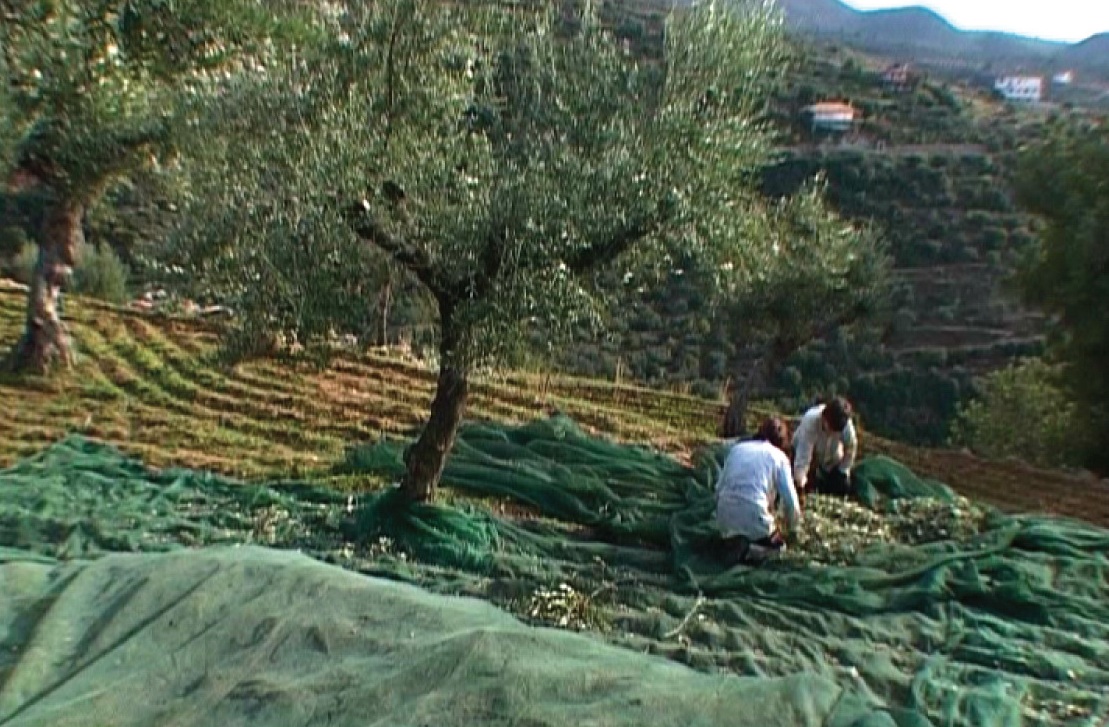 Η ΖΩΗ ΣΤΟ ΜΕΣΣΗΝΙΑΚΟ ΕΛΑΙΩΝΑΑΞΟΝΑΣ 4: "ΕΦΑΡΜΟΓΗ ΤΗΣ ΠΡΟΣΕΓΓΙΣΗΣ LEADER" ΤΟΥ ΠΡΟΓΡΑΜΜΑΤΟΣ «ΑΓΡΟΤΙΚΗ ΑΝΑΠΤΥΞΗ ΤΗΣ ΕΛΛΑΔΑΣ 2007-2013»(ΠΑΑ)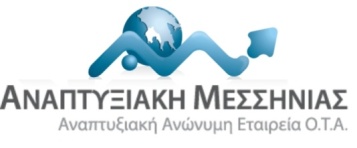 (Σημείωση:  τα παρακάτω χρηματοδοτικά στοιχεία ανά δράση προέρχονται από το αναμορφωμένο τοπικό πρόγραμμα το οποίο τροποποιήθηκε με την υπ΄αριθμ. 23472/13-11-2013  απόφαση της ΕΥΕ ΠΑΑ Ανταγωνιστικότητα.  Η σχετική τροποποίηση συμπεριλαμβάνεται στο συνολικό ενημερωτικό υλικό της 4ης πρόσκλησης) ΠΕΡΙΓΡΑΦΗ ΔΡΑΣΕΩΝ ΕΠΙΛΕΞΙΜΕΣ ΚΑΙ ΜΗ ΕΠΙΛΕΞΙΜΕΣ ΔΑΠΑΝΕΣΑ) ΕΠΙΛΕΞΙΜΕΣ ΔΑΠΑΝΕΣΥΠΟΜΕΤΡΟ L313 "Ενθάρρυνση τουριστικών δραστηριοτήτων"Δράση L313-2: "Σήμανση αξιοθέατων και μνημείων"Δαπάνες εκπόνησης απαιτούμενων μελετώνΔαπάνες κατασκευής και τοποθέτησηςΔράση L313-4: "Προβολή και προώθηση των συγκριτικών πλεονεκτημάτων των περιοχών"Σχεδιασμός και παραγωγή πληροφοριακού και διαφημιστικού υλικού, καθώς και  δημιουργία ντοκιμαντέρ.Διαφημιστικές καταχωρήσεις σε έντυπα μέσα μαζικής ενημέρωσης στην Ελλάδα και το εξωτερικό, καθώς και σε τουριστικούς οδηγούς.Αξιοποίηση του διαδικτύου.Συμμετοχή σε αναγνωρισμένες θεματικές τουριστικές εκθέσεις στην Ελλάδα ή άλλα σε κράτη μέλη της Ε.Ε, όπως επίσης και σε ημερίδες-εκδηλώσεις κ.λπ. στην Ελλάδα και με ποσοστό μέχρι 20% του συνολικού κόστους της πρότασης.Διεξαγωγή ημερίδων – εκδηλώσεων ενημέρωσης και προβολής.Οργάνωση συνεντεύξεων Τύπου.Δαπάνες μετακίνησης και διαμονής δημοσιογράφων γενικού και ειδικού Τύπου.ΥΠΟΜΕΤΡΟ L321: "Βασικές υπηρεσίες για την οικονομία και τον αγροτικό πληθυσμό"Δράση L321-1 "Έργα υποδομής μικρής κλίμακας (μικρά εγγειοβελτιωτικά έργα, έργα διαχείρισης υδατικών πόρων, μικρά έργα πρόσβασης στις γεωργικές εκμεταλλεύσεις)"Δαπάνες εκπόνησης απαιτούμενων μελετών.Δαπάνες κατασκευής.Δαπάνες προμήθειας και εγκατάστασης σχετικού εξοπλισμού.Δράση L321-2 " Χώροι άσκησης πολιτιστικών, αθλητικών, εκπαιδευτικών, περιβαλλοντικών δραστηριοτήτων, καθώς και δραστηριοτήτων κοινωνικής προστασίας και αλληλεγγύης, όπως κέντρα φροντίδας παιδιών προσχολικής ηλικίας, δημοτικές βιβλιοθήκες, ωδεία κ.λπ."1.	Δαπάνες εκπόνησης απαιτούμενων μελετών.2.	Δαπάνες κατασκευής κτιριακών εγκαταστάσεων.3.	Δαπάνες διαμόρφωσης του περιβάλλοντος χώρου προκειμένου να ανταποκρίνεται στις απαιτήσεις λειτουργίας του έργου, όπως ισοπεδώσεις, διαμορφώσεις, συνδέσεις με δίκτυα κοινής ωφέλειας, περιφράξεις, φωτισμός, φυτεύσεις, κ.λπ.4.	Δαπάνες αγοράς καινούργιου μηχανολογικού εξοπλισμού, περιλαμβανομένου του λογισμικού ηλεκτρονικών υπολογιστών.5.	Δαπάνες αγοράς λοιπού εξοπλισμού.6.	Αγορά ειδικών επαγγελματικών οχημάτων στην περίπτωση που η χρήση τους είναι πλήρως αιτιολογημένη από το είδος του έργου.Δράση L321-3 " Ενίσχυση πολιτιστικών εκδηλώσεων και εκδηλώσεων ανάδειξης και διατήρησης της τοπικής κληρονομιάς – στήριξη πολιτιστικών φορέων για μικρής κλίμακας υποδομή, προμήθεια εξοπλισμού, μουσικών οργάνων, στολών"1.	Δαπάνες σχεδιασμού, παραγωγής και διακίνησης υλικού δημοσιοποίησης και προβολής των εκδηλώσεων (φυλλάδια, αφίσες κ.α.).2.	Έξοδα δημιουργίας και καταχώρησης διαφημίσεων για την εκδήλωση σε έντυπα και ηλεκτρονικά ΜΜΕ.3.	Έξοδα μίσθωσης χώρων και εξοπλισμού για την οργάνωση των εκδηλώσεων. 4.	Δαπάνες διαμόρφωσης των χώρων αυτών (κινητά χωρίσματα, προθήκες, φωτισμοί, περίπτερα προβολής και πληροφόρησης κ.λπ.).5.	Αγορά εξοπλισμού και οπτικοακουστικών μέσων για τις ανάγκες των εκδηλώσεων (video, οθόνες προβολής, μηχανήματα ήχου κ.λπ.).6.	Παραγωγή εκθεσιακού υλικού (μακέτες, φωτογραφήσεις κ.λπ.).7.	Έρευνα / Καταγραφή πολιτιστικών, λαογραφικών και ιστορικών στοιχείων κληρονομιάς με στόχο τη διατήρηση και ανάδειξή τους.8.	Έξοδα για τη συμμετοχή παραδοσιακών μουσικών, χορευτικών και θεατρικών συγκροτημάτων ή την οργάνωση πολιτιστικών δρώμενων (θέατρο, χορός, φωτογραφία κ.α.), εφόσον εντάσσονται στο πρόγραμμα των εκδηλώσεων, με την προϋπόθεση ότι το κόστος των δαπανών αυτών δεν θα υπερβαίνει το 20% του συνολικού κόστους της εκδήλωσης.9.	Δαπάνες για την κατασκευή – αγορά παραδοσιακών στολών και για την κατασκευή – αγορά παραδοσιακών μουσικών οργάνων για τις ανάγκες των εκδηλώσεων αυτών.10.	Δαπάνες για μικρής κλίμακας υποδομή ως προς την προμήθεια εξοπλισμού γραφείου (Η/Υ, fax, έπιπλα γραφείου – βιβλιοθήκες) μόνο από συλλογικούς φορείς μη κερδοσκοπικού χαρακτήρα και με την προϋπόθεση ότι ο φορέας έχει την έδρα του (με βάση το καταστατικό του) στην περιοχή παρέμβασης του υπομέτρου και σε ποσοστό που δεν υπερβαίνει το 10% του συνολικού κόστους της εκδήλωσης.ΥΠΟΜΕΤΡΟ L322: "Ανακαίνιση και ανάπτυξη των χωριών"Δράση L322-1 "Βελτίωση και ανάπλαση κοινόχρηστων χώρων"1.	Δαπάνες εκπόνησης απαιτούμενων μελετών.2.	Δαπάνες κατασκευής.3.	Δαπάνες προμήθειας και εγκατάστασης σχετικού εξοπλισμού. ΥΠΟΜΕΤΡΟ L323: "Διατήρηση και αναβάθμιση της αγροτικής κληρονομιάς"Δράση L323-1 "Διατήρηση, αποκατάσταση και αναβάθμιση περιοχών, όπως βελτίωση – σήμανση μονοπατιών, φυτοτεχνικές εργασίες, τεχνικά έργα μικρής κλίμακας για την προστασία του εδάφους, διαμόρφωση θέσεων θέας, καθώς και δράσεις περιβαλλοντικής ευαισθητοποίησης"1.	Δαπάνες εκπόνησης απαιτούμενων μελετών.2.	Δαπάνες για εργασίες διαμόρφωσης υφιστάμενων μονοπατιών, θέσεων θέας – παρατήρησης και χώρων δασικής αναψυχής, φυτοτεχνικές εργασίες.3.	Δαπάνες προμήθειας εξοπλισμού απαραίτητου για τη λειτουργία του έργου (όπως πινακίδες, εξοπλισμός παρατήρησης, εξοπλισμός δασικής αναψυχής)4.	Ενέργειες περιβαλλοντικής ενημέρωσης / ευαισθητοποίησης: δαπάνες εισηγητών, δαπάνες σχεδιασμού και αναπαραγωγής ενημερωτικού – εκπαιδευτικού – πληροφοριακού υλικού, δαπάνες διοργάνωσης ημερίδων και άλλων εκδηλώσεων ενημέρωσης – ευαισθητοποίησης, καταχωρήσεις σε τοπικά μέσα ενημέρωσης, δαπάνες μίσθωσης χώρου για την πραγματοποίηση ενημερωτικών εκδηλώσεων, δαπάνες μίσθωσης εποπτικού υλικού, εξοπλισμού για τις ανάγκες εκδηλώσεων ενημέρωσης – ευαισθητοποίησης (μικροφωνικές εγκαταστάσεις, προβολείς, video κ.λπ.).Δράση L323-4 " Παρεμβάσεις σε υφιστάμενα κτίρια για τη μετατροπή τους σε μουσεία – συλλογές - εκθετήρια που σχετίζονται με τη λαογραφική / αγροτική / πολιτιστική κληρονομιά"1.	Δαπάνες εκπόνησης απαιτούμενων μελετών.2.	Δαπάνες κτιριακών εγκαταστάσεων, όπως δαπάνες οικοδομικών, υδραυλικών και ηλεκτρομηχανολογικών εργασιών, θέρμανσης κ.λπ.3.	Δαπάνες διαμόρφωσης του περιβάλλοντος χώρου προκειμένου να ανταποκρίνεται στις απαιτήσεις λειτουργίας του έργου, όπως ισοπεδώσεις, διαμορφώσεις, συνδέσεις με δίκτυα κοινής ωφέλειας, περιφράξεις, φωτισμός, φυτεύσεις, κ.λπ.4.	Δαπάνες προμήθειας καινούργιου μηχανολογικού εξοπλισμού, περιλαμβανομένου του λογισμικού ηλεκτρονικών υπολογιστών. Περιλαμβάνονται οι δαπάνες μεταφοράς και εγκατάστασης.5.	Δαπάνες προμήθειας λοιπού εξοπλισμού απαραίτητου για τη λειτουργία του έργου.β) Μη επιλέξιμες δαπάνες:Απόκτηση οικοπέδων, εδαφικών εκτάσεων και κτιριακών εγκαταστάσεων (αγορά, μίσθωση κ.λπ.)Κόστος σύνταξης φακέλου υποψηφιότηταςΣυμβολαιογραφικά έξοδα και πάσης φύσεως φόροι και δημοσιονομικές επιβαρύνσεις του δικαιούχου.Ο Φόρος Προστιθέμενης Αξίας (Φ.Π.Α.) εκτός από τις περιπτώσεις που ορίζονται στο άρθρο 71, παρ. 3(α) του Καν(ΕΚ) 1698/2005, όπως τροποποιήθηκε και ισχύει.Η αγορά μεταχειρισμένου εξοπλισμού. Για τις δράσεις ενθάρρυνσης τουριστικών δραστηριοτήτων των υπομέτρου L311 και L313 και αποκλειστικά και μόνο για κτίσματα τα οποία έχουν χαρακτηρισθεί ως παραδοσιακά και διατηρητέα είναι επιλέξιμη η αγορά ή επισκευή παλαιού εξοπλισμού και μέχρι ποσοστού 20% του συνολικού προϋπολογισμού του επενδυτικού σχεδίου.Δαπάνες για την εκπόνηση μελετών οι οποίες δεν εφαρμόζονται κατά την υλοποίηση του έργου.Λειτουργικές δαπάνες των δικαιούχων και των έργων (αμοιβές προσωπικού, αναλώσιμα κ.λπ.).Βελτιωτικές παρεμβάσεις που απαιτούνται στις εμπλεκόμενες επιχειρήσεις για την προσαρμογή τους σε τυχόν απαιτήσεις της δικτύωσης.Δαπάνες συντήρησης των παρεμβάσεων που ενισχύονται.Δαπάνη για τη μελέτη συνολικής θεώρησης αισθητικής και λειτουργικής αναβάθμισης και ανάδειξης του οικισμού ή για το σχέδιο αναβάθμισης.Αγορά οχημάτων πλην των περιπτώσεων για τις οποίες γίνεται ρητή αναφορά στις κατηγορίες επιλέξιμων δαπάνες.Προμήθεια εξοπλισμού από χώρες εκτός Ε.Ε., εξαιρουμένων των περιπτώσεων που τεκμηριώνεται ότι δεν είναι δυνατή η προμήθεια του συγκεκριμένου εξοπλισμού από χώρες της Ε.Ε.Δαπάνες προβολής και προώθησης γεωργικών προϊόντων.ΚΩΔΙΚΟΣ ΔΡΑΣΗΣΤΙΤΛΟΣ ΔΡΑΣΗΣΤΙΤΛΟΣ ΔΡΑΣΗΣL313-2Σήμανση Αξιοθέατων και Μνημείων Σήμανση Αξιοθέατων και Μνημείων ΚΩΔΙΚΟΣ ΜΕΤΡΟΥΤΙΤΛΟΣ ΜΕΤΡΟΥΤΙΤΛΟΣ ΜΕΤΡΟΥ41Στρατηγικές Τοπικής ΑνάπτυξηςΣτρατηγικές Τοπικής ΑνάπτυξηςΚΩΔΙΚΟΣ ΟΜΑΔΑΣ ΥΠΟΜΕΤΡΩΝΤΙΤΛΟΣ ΟΜΑΔΑΣ ΥΠΟΜΕΤΡΩΝΤΙΤΛΟΣ ΟΜΑΔΑΣ ΥΠΟΜΕΤΡΩΝ413Βελτίωση Ποιότητας Ζωής/ ΔιαφοροποίησηΒελτίωση Ποιότητας Ζωής/ ΔιαφοροποίησηΚΩΔΙΚΟΣ ΥΠΟΜΕΤΡΟΥΤΙΤΛΟΣ ΥΠΟΜΕΤΡΟΥΤΙΤΛΟΣ ΥΠΟΜΕΤΡΟΥL 313Ενθάρρυνση Τουριστικών ΔραστηριοτήτωνΕνθάρρυνση Τουριστικών ΔραστηριοτήτωνΑΝΑΛΥΤΙΚΗ ΠΕΡΙΓΡΑΦΗ ΔΡΑΣΗΣΑΝΑΛΥΤΙΚΗ ΠΕΡΙΓΡΑΦΗ ΔΡΑΣΗΣΑΝΑΛΥΤΙΚΗ ΠΕΡΙΓΡΑΦΗ ΔΡΑΣΗΣΑφορά τη σήμανση και ανάδειξη των πολιτισμικών και τουριστικών προορισμών και αξιοθέατων της «Ζωής στο Μεσσηνιακό Ελαιώνα». Ειδικότερα θα αποτυπωθούν και χαρτογραφηθούν: 1) αρχαιολογικά, ιστορικά και θρησκευτικά μνημεία, 2) μουσεία, 3) παραδοσιακοί οικισμοί, 4) περιοχές NATURA 2000 και περιοχές φυσικού κάλλους, 5) κτίρια τοπικής αρχιτεκτονικής, 6) χώροι πολιτιστικών εκδηλώσεων, 7) διαδρομές Ε4, 8) χώροι άσκησης extreme sports, κ.α.Μετά την χαρτογράφηση των αξιοθέατων θα κατασκευαστούν ειδικές πινακίδες οι οποίες θα τοποθετηθούν σε κομβικά σημεία της περιοχής.(π.χ. Κόμβος Τσακώνας, Κόμβος Καλού Νερού, Αερολιμένας, Κόμβος Ριζόμυλου, Κόμβος Πύλου-«σημείο μηδέν»)  Η σήμανση είναι βασική για την εξοικείωση του τουριστικού ρεύματος με το Νομό και τη διάχυσή του στην ενδοχώρα.Αφορά τη σήμανση και ανάδειξη των πολιτισμικών και τουριστικών προορισμών και αξιοθέατων της «Ζωής στο Μεσσηνιακό Ελαιώνα». Ειδικότερα θα αποτυπωθούν και χαρτογραφηθούν: 1) αρχαιολογικά, ιστορικά και θρησκευτικά μνημεία, 2) μουσεία, 3) παραδοσιακοί οικισμοί, 4) περιοχές NATURA 2000 και περιοχές φυσικού κάλλους, 5) κτίρια τοπικής αρχιτεκτονικής, 6) χώροι πολιτιστικών εκδηλώσεων, 7) διαδρομές Ε4, 8) χώροι άσκησης extreme sports, κ.α.Μετά την χαρτογράφηση των αξιοθέατων θα κατασκευαστούν ειδικές πινακίδες οι οποίες θα τοποθετηθούν σε κομβικά σημεία της περιοχής.(π.χ. Κόμβος Τσακώνας, Κόμβος Καλού Νερού, Αερολιμένας, Κόμβος Ριζόμυλου, Κόμβος Πύλου-«σημείο μηδέν»)  Η σήμανση είναι βασική για την εξοικείωση του τουριστικού ρεύματος με το Νομό και τη διάχυσή του στην ενδοχώρα.Αφορά τη σήμανση και ανάδειξη των πολιτισμικών και τουριστικών προορισμών και αξιοθέατων της «Ζωής στο Μεσσηνιακό Ελαιώνα». Ειδικότερα θα αποτυπωθούν και χαρτογραφηθούν: 1) αρχαιολογικά, ιστορικά και θρησκευτικά μνημεία, 2) μουσεία, 3) παραδοσιακοί οικισμοί, 4) περιοχές NATURA 2000 και περιοχές φυσικού κάλλους, 5) κτίρια τοπικής αρχιτεκτονικής, 6) χώροι πολιτιστικών εκδηλώσεων, 7) διαδρομές Ε4, 8) χώροι άσκησης extreme sports, κ.α.Μετά την χαρτογράφηση των αξιοθέατων θα κατασκευαστούν ειδικές πινακίδες οι οποίες θα τοποθετηθούν σε κομβικά σημεία της περιοχής.(π.χ. Κόμβος Τσακώνας, Κόμβος Καλού Νερού, Αερολιμένας, Κόμβος Ριζόμυλου, Κόμβος Πύλου-«σημείο μηδέν»)  Η σήμανση είναι βασική για την εξοικείωση του τουριστικού ρεύματος με το Νομό και τη διάχυσή του στην ενδοχώρα.ΧΡΗΜΑΤΟΔΟΤΙΚΑ ΣΤΟΙΧΕΙΑΧΡΗΜΑΤΟΔΟΤΙΚΑ ΣΤΟΙΧΕΙΑΧΡΗΜΑΤΟΔΟΤΙΚΑ ΣΤΟΙΧΕΙΑΔημόσια ΔαπάνηΔημόσια Δαπάνη100.000€Ίδια ΣυμμετοχήΊδια Συμμετοχή0Συνολικό ΚόστοςΣυνολικό Κόστος100.000€ΧΡΗΜΑΤΟΔΟΤΙΚΗ ΒΑΡΥΤΗΤΑΧΡΗΜΑΤΟΔΟΤΙΚΗ ΒΑΡΥΤΗΤΑΧΡΗΜΑΤΟΔΟΤΙΚΗ ΒΑΡΥΤΗΤΑΣχέση Δημόσιας Δαπάνης Δράσης με τη Δημόσια Δαπάνη ΥπομέτρουΣχέση Δημόσιας Δαπάνης Δράσης με τη Δημόσια Δαπάνη Υπομέτρου4,94%Σχέση Δημόσιας Δαπάνης Δράσης με τη Δημόσια Δαπάνη ΜέτρουΣχέση Δημόσιας Δαπάνης Δράσης με τη Δημόσια Δαπάνη Μέτρου1,69%ΑΙΤΙΟΛΟΓΗΣΗ ΤΗΣ ΧΡΗΜΑΤΟΔΟΤΙΚΗΣ ΒΑΡΥΤΗΤΑΣ ΤΗΣ ΔΡΑΣΗΣΑΙΤΙΟΛΟΓΗΣΗ ΤΗΣ ΧΡΗΜΑΤΟΔΟΤΙΚΗΣ ΒΑΡΥΤΗΤΑΣ ΤΗΣ ΔΡΑΣΗΣΑΙΤΙΟΛΟΓΗΣΗ ΤΗΣ ΧΡΗΜΑΤΟΔΟΤΙΚΗΣ ΒΑΡΥΤΗΤΑΣ ΤΗΣ ΔΡΑΣΗΣΗ σήμανση και ανάδειξη των πολιτισμικών και τουριστικών προορισμών και αξιοθέατων και η τοποθέτηση ειδικών πινακίδων σε κομβικά σημεία της περιοχής, συμβάλλει στη διευκόλυνση των επισκεπτών και λειτουργεί ευεργετικά προς την κατεύθυνση της βέλτιστης αξιοποίησης του τουριστικού δυναμικού της περιοχής.Η σήμανση και ανάδειξη των πολιτισμικών και τουριστικών προορισμών και αξιοθέατων και η τοποθέτηση ειδικών πινακίδων σε κομβικά σημεία της περιοχής, συμβάλλει στη διευκόλυνση των επισκεπτών και λειτουργεί ευεργετικά προς την κατεύθυνση της βέλτιστης αξιοποίησης του τουριστικού δυναμικού της περιοχής.Η σήμανση και ανάδειξη των πολιτισμικών και τουριστικών προορισμών και αξιοθέατων και η τοποθέτηση ειδικών πινακίδων σε κομβικά σημεία της περιοχής, συμβάλλει στη διευκόλυνση των επισκεπτών και λειτουργεί ευεργετικά προς την κατεύθυνση της βέλτιστης αξιοποίησης του τουριστικού δυναμικού της περιοχής.ΠΕΡΙΟΧΗ ΕΦΑΡΜΟΓΗΣ – ΑΙΤΙΟΛΟΓΗΣΗΠΕΡΙΟΧΗ ΕΦΑΡΜΟΓΗΣ – ΑΙΤΙΟΛΟΓΗΣΗΠΕΡΙΟΧΗ ΕΦΑΡΜΟΓΗΣ – ΑΙΤΙΟΛΟΓΗΣΗΠεριοχή εφαρμογής της συγκεκριμένης δράσης αποτελεί το σύνολο της περιοχής παρέμβασης.Περιοχή εφαρμογής της συγκεκριμένης δράσης αποτελεί το σύνολο της περιοχής παρέμβασης.Περιοχή εφαρμογής της συγκεκριμένης δράσης αποτελεί το σύνολο της περιοχής παρέμβασης.ΔΙΚΑΙΟΥΧΟΙΔΙΚΑΙΟΥΧΟΙΔΙΚΑΙΟΥΧΟΙΔικαιούχοι είναι ΟΤΑ, τα νομικά τους πρόσωπα και άλλοι φορείς τοπικής αυτοδιοίκησης, καθώς και ιδιωτικοί φορείς μη κερδοσκοπικού χαρακτήρα, με σκοπό την υλοποίηση αντίστοιχων έργων δημόσιου χαρακτήρα.Δικαιούχοι είναι ΟΤΑ, τα νομικά τους πρόσωπα και άλλοι φορείς τοπικής αυτοδιοίκησης, καθώς και ιδιωτικοί φορείς μη κερδοσκοπικού χαρακτήρα, με σκοπό την υλοποίηση αντίστοιχων έργων δημόσιου χαρακτήρα.Δικαιούχοι είναι ΟΤΑ, τα νομικά τους πρόσωπα και άλλοι φορείς τοπικής αυτοδιοίκησης, καθώς και ιδιωτικοί φορείς μη κερδοσκοπικού χαρακτήρα, με σκοπό την υλοποίηση αντίστοιχων έργων δημόσιου χαρακτήρα.ΣΥΝΕΡΓΙΑ ΜΕ ΑΛΛΕΣ ΠΡΟΤΕΙΝΟΜΕΝΕΣ ΔΡΑΣΕΙΣΣΥΝΕΡΓΙΑ ΜΕ ΑΛΛΕΣ ΠΡΟΤΕΙΝΟΜΕΝΕΣ ΔΡΑΣΕΙΣΣΥΝΕΡΓΙΑ ΜΕ ΑΛΛΕΣ ΠΡΟΤΕΙΝΟΜΕΝΕΣ ΔΡΑΣΕΙΣΠροβλέπεται συνέργια με τις Δράσεις L311-4, L312-5, L313-8, L322-1, L312-2, 1.2.6.1, L323-4, L323-1 και L323-2β.Προβλέπεται συνέργια με τις Δράσεις L311-4, L312-5, L313-8, L322-1, L312-2, 1.2.6.1, L323-4, L323-1 και L323-2β.Προβλέπεται συνέργια με τις Δράσεις L311-4, L312-5, L313-8, L322-1, L312-2, 1.2.6.1, L323-4, L323-1 και L323-2β.ΚΑΙΝΟΤΟΜΙΑ ΚΑΙ ΠΡΟΫΠΟΘΕΣΕΙΣ/ ΔΙΑΔΙΚΑΣΙΑ ΕΦΑΡΜΟΓΗΣΚΑΙΝΟΤΟΜΙΑ ΚΑΙ ΠΡΟΫΠΟΘΕΣΕΙΣ/ ΔΙΑΔΙΚΑΣΙΑ ΕΦΑΡΜΟΓΗΣΚΑΙΝΟΤΟΜΙΑ ΚΑΙ ΠΡΟΫΠΟΘΕΣΕΙΣ/ ΔΙΑΔΙΚΑΣΙΑ ΕΦΑΡΜΟΓΗΣΗ ανάπτυξη μίας στρατηγικής «έξυπνης» σήμανσης, σε κομβικά σημεία της περιοχής, που θα έλκει κυρίως τον διερχόμενο επισκέπτη σε μια στάση με πρόσβαση σε εύκολη και χρηστική πληροφόρηση. (Καινοτόμο στοιχείο: η εγκατάσταση αναμεταδότη ελεύθερης πρόσβασης στο διαδίκτυο και ενημέρωση με τους σημαντικότερους ιστότοπους της περιοχής). Στα πλαίσιο της συγκεκριμένης δράσης δεν εντάσσονται επιχειρηματικές πράξεις που παράγουν έσοδα κατά τη διάρκεια και μετά την υλοποίηση του σχετικού έργου.Κατά την εφαρμογή της δράσης θα τηρηθούν οι όροι και οι περιορισμοί του θεσμικού πλαισίου που διέπει την εφαρμογή του άξονα 4 του ΠΑΑ.Η ανάπτυξη μίας στρατηγικής «έξυπνης» σήμανσης, σε κομβικά σημεία της περιοχής, που θα έλκει κυρίως τον διερχόμενο επισκέπτη σε μια στάση με πρόσβαση σε εύκολη και χρηστική πληροφόρηση. (Καινοτόμο στοιχείο: η εγκατάσταση αναμεταδότη ελεύθερης πρόσβασης στο διαδίκτυο και ενημέρωση με τους σημαντικότερους ιστότοπους της περιοχής). Στα πλαίσιο της συγκεκριμένης δράσης δεν εντάσσονται επιχειρηματικές πράξεις που παράγουν έσοδα κατά τη διάρκεια και μετά την υλοποίηση του σχετικού έργου.Κατά την εφαρμογή της δράσης θα τηρηθούν οι όροι και οι περιορισμοί του θεσμικού πλαισίου που διέπει την εφαρμογή του άξονα 4 του ΠΑΑ.Η ανάπτυξη μίας στρατηγικής «έξυπνης» σήμανσης, σε κομβικά σημεία της περιοχής, που θα έλκει κυρίως τον διερχόμενο επισκέπτη σε μια στάση με πρόσβαση σε εύκολη και χρηστική πληροφόρηση. (Καινοτόμο στοιχείο: η εγκατάσταση αναμεταδότη ελεύθερης πρόσβασης στο διαδίκτυο και ενημέρωση με τους σημαντικότερους ιστότοπους της περιοχής). Στα πλαίσιο της συγκεκριμένης δράσης δεν εντάσσονται επιχειρηματικές πράξεις που παράγουν έσοδα κατά τη διάρκεια και μετά την υλοποίηση του σχετικού έργου.Κατά την εφαρμογή της δράσης θα τηρηθούν οι όροι και οι περιορισμοί του θεσμικού πλαισίου που διέπει την εφαρμογή του άξονα 4 του ΠΑΑ.ΕΠΕΝΔΥΤΙΚΟ ΕΝΔΙΑΦΕΡΟΝ/ ΠΡΟΒΛΕΠΟΜΕΝΕΣ ΠΑΡΕΜΒΑΣΕΙΣΕΠΕΝΔΥΤΙΚΟ ΕΝΔΙΑΦΕΡΟΝ/ ΠΡΟΒΛΕΠΟΜΕΝΕΣ ΠΑΡΕΜΒΑΣΕΙΣΕΠΕΝΔΥΤΙΚΟ ΕΝΔΙΑΦΕΡΟΝ/ ΠΡΟΒΛΕΠΟΜΕΝΕΣ ΠΑΡΕΜΒΑΣΕΙΣΜία (1) δράση σήμανσης όλης της περιοχής παρέμβασης.Μία (1) δράση σήμανσης όλης της περιοχής παρέμβασης.Μία (1) δράση σήμανσης όλης της περιοχής παρέμβασης.ΚΩΔΙΚΟΣ ΔΡΑΣΗΣΤΙΤΛΟΣ ΔΡΑΣΗΣΤΙΤΛΟΣ ΔΡΑΣΗΣL313-4Προβολή και προώθηση των συγκριτικών πλεονεκτημάτων των περιοχώνΠροβολή και προώθηση των συγκριτικών πλεονεκτημάτων των περιοχώνΚΩΔΙΚΟΣ ΜΕΤΡΟΥΤΙΤΛΟΣ ΜΕΤΡΟΥΤΙΤΛΟΣ ΜΕΤΡΟΥ41Στρατηγικές Τοπικής ΑνάπτυξηςΣτρατηγικές Τοπικής ΑνάπτυξηςΚΩΔΙΚΟΣ ΟΜΑΔΑΣ ΥΠΟΜΕΤΡΩΝΤΙΤΛΟΣ ΟΜΑΔΑΣ ΥΠΟΜΕΤΡΩΝΤΙΤΛΟΣ ΟΜΑΔΑΣ ΥΠΟΜΕΤΡΩΝ413Βελτίωση Ποιότητας Ζωής/ ΔιαφοροποίησηΒελτίωση Ποιότητας Ζωής/ ΔιαφοροποίησηΚΩΔΙΚΟΣ ΥΠΟΜΕΤΡΟΥΤΙΤΛΟΣ ΥΠΟΜΕΤΡΟΥΤΙΤΛΟΣ ΥΠΟΜΕΤΡΟΥL 313Ενθάρρυνση Τουριστικών ΔραστηριοτήτωνΕνθάρρυνση Τουριστικών ΔραστηριοτήτωνΑΝΑΛΥΤΙΚΗ ΠΕΡΙΓΡΑΦΗ ΔΡΑΣΗΣΑΝΑΛΥΤΙΚΗ ΠΕΡΙΓΡΑΦΗ ΔΡΑΣΗΣΑΝΑΛΥΤΙΚΗ ΠΕΡΙΓΡΑΦΗ ΔΡΑΣΗΣΗ ανάδειξη και προβολή των τοπικών αγροτικών προϊόντων και της τοπικής αγροτικής κληρονομιάς μπορεί να διαδραματίσει πολύ σημαντικό ρόλο τόσο στη διατήρηση και βελτίωση της παραγωγής των τοπικών προϊόντων, όσο και στη διατήρηση της ταυτότητας της περιοχής παρέμβασης. Η πλούσια πολιτιστική παράδοση της περιοχής προβάλλεται μέσα από τις τοπικές πολιτιστικές εκδηλώσεις, τις δράσεις παραγωγής υλικού προβολής σχετικά με τα προϊόντα, τις παραδόσεις, τα ήθη και έθιμα και άλλες εκφάνσεις της αγροτικής κληρονομιάς, και άλλες σχετικές δραστηριότητες.Η προτεινόμενη δράση μπορεί να αποφέρει σημαντικά οφέλη και να συμβάλει στην ενίσχυση των προτεινόμενων περιοχών, καθώς ο προσδιορισμός της ταυτότητάς τους ενισχύει τη σχέση ανάμεσα στις περιοχές και τα προϊόντα τους, τα έθιμά τους και την ιστορία τους.Η ανάδειξη και προβολή των τοπικών αγροτικών προϊόντων και της τοπικής αγροτικής κληρονομιάς μπορεί να διαδραματίσει πολύ σημαντικό ρόλο τόσο στη διατήρηση και βελτίωση της παραγωγής των τοπικών προϊόντων, όσο και στη διατήρηση της ταυτότητας της περιοχής παρέμβασης. Η πλούσια πολιτιστική παράδοση της περιοχής προβάλλεται μέσα από τις τοπικές πολιτιστικές εκδηλώσεις, τις δράσεις παραγωγής υλικού προβολής σχετικά με τα προϊόντα, τις παραδόσεις, τα ήθη και έθιμα και άλλες εκφάνσεις της αγροτικής κληρονομιάς, και άλλες σχετικές δραστηριότητες.Η προτεινόμενη δράση μπορεί να αποφέρει σημαντικά οφέλη και να συμβάλει στην ενίσχυση των προτεινόμενων περιοχών, καθώς ο προσδιορισμός της ταυτότητάς τους ενισχύει τη σχέση ανάμεσα στις περιοχές και τα προϊόντα τους, τα έθιμά τους και την ιστορία τους.Η ανάδειξη και προβολή των τοπικών αγροτικών προϊόντων και της τοπικής αγροτικής κληρονομιάς μπορεί να διαδραματίσει πολύ σημαντικό ρόλο τόσο στη διατήρηση και βελτίωση της παραγωγής των τοπικών προϊόντων, όσο και στη διατήρηση της ταυτότητας της περιοχής παρέμβασης. Η πλούσια πολιτιστική παράδοση της περιοχής προβάλλεται μέσα από τις τοπικές πολιτιστικές εκδηλώσεις, τις δράσεις παραγωγής υλικού προβολής σχετικά με τα προϊόντα, τις παραδόσεις, τα ήθη και έθιμα και άλλες εκφάνσεις της αγροτικής κληρονομιάς, και άλλες σχετικές δραστηριότητες.Η προτεινόμενη δράση μπορεί να αποφέρει σημαντικά οφέλη και να συμβάλει στην ενίσχυση των προτεινόμενων περιοχών, καθώς ο προσδιορισμός της ταυτότητάς τους ενισχύει τη σχέση ανάμεσα στις περιοχές και τα προϊόντα τους, τα έθιμά τους και την ιστορία τους.ΧΡΗΜΑΤΟΔΟΤΙΚΑ ΣΤΟΙΧΕΙΑΧΡΗΜΑΤΟΔΟΤΙΚΑ ΣΤΟΙΧΕΙΑΧΡΗΜΑΤΟΔΟΤΙΚΑ ΣΤΟΙΧΕΙΑΔημόσια ΔαπάνηΔημόσια Δαπάνη70.000€Ίδια ΣυμμετοχήΊδια Συμμετοχή30.000€Συνολικό ΚόστοςΣυνολικό Κόστος100.000€ΧΡΗΜΑΤΟΔΟΤΙΚΗ ΒΑΡΥΤΗΤΑΧΡΗΜΑΤΟΔΟΤΙΚΗ ΒΑΡΥΤΗΤΑΧΡΗΜΑΤΟΔΟΤΙΚΗ ΒΑΡΥΤΗΤΑΣχέση Δημόσιας Δαπάνης Δράσης με τη Δημόσια Δαπάνη ΥπομέτρουΣχέση Δημόσιας Δαπάνης Δράσης με τη Δημόσια Δαπάνη Υπομέτρου3,46%Σχέση Δημόσιας Δαπάνης Δράσης με τη Δημόσια Δαπάνη ΜέτρουΣχέση Δημόσιας Δαπάνης Δράσης με τη Δημόσια Δαπάνη Μέτρου1,19%ΑΙΤΙΟΛΟΓΗΣΗ ΤΗΣ ΧΡΗΜΑΤΟΔΟΤΙΚΗΣ ΒΑΡΥΤΗΤΑΣ ΤΗΣ ΔΡΑΣΗΣΑΙΤΙΟΛΟΓΗΣΗ ΤΗΣ ΧΡΗΜΑΤΟΔΟΤΙΚΗΣ ΒΑΡΥΤΗΤΑΣ ΤΗΣ ΔΡΑΣΗΣΑΙΤΙΟΛΟΓΗΣΗ ΤΗΣ ΧΡΗΜΑΤΟΔΟΤΙΚΗΣ ΒΑΡΥΤΗΤΑΣ ΤΗΣ ΔΡΑΣΗΣΕίναι έντονη η ανάγκη διατήρησης της ταυτότητας και των ιδιαίτερων πολιτιστικών χαρακτηριστικών της περιοχής, και η διατήρηση και συνεχής βελτίωση της ποιότητας παραγωγής των τοπικών προϊόντων. Δράσεις προώθησης και προβολής των τοπικά παραγόμενων προϊόντων, των τοπικών παραδόσεων, των τοπικών ηθών και εθίμων, κ.α., προσελκύουν το ενδιαφέρον των επισκεπτών, και συμβάλλουν αποφασιστικά προς αυτή την κατεύθυνση.Είναι έντονη η ανάγκη διατήρησης της ταυτότητας και των ιδιαίτερων πολιτιστικών χαρακτηριστικών της περιοχής, και η διατήρηση και συνεχής βελτίωση της ποιότητας παραγωγής των τοπικών προϊόντων. Δράσεις προώθησης και προβολής των τοπικά παραγόμενων προϊόντων, των τοπικών παραδόσεων, των τοπικών ηθών και εθίμων, κ.α., προσελκύουν το ενδιαφέρον των επισκεπτών, και συμβάλλουν αποφασιστικά προς αυτή την κατεύθυνση.Είναι έντονη η ανάγκη διατήρησης της ταυτότητας και των ιδιαίτερων πολιτιστικών χαρακτηριστικών της περιοχής, και η διατήρηση και συνεχής βελτίωση της ποιότητας παραγωγής των τοπικών προϊόντων. Δράσεις προώθησης και προβολής των τοπικά παραγόμενων προϊόντων, των τοπικών παραδόσεων, των τοπικών ηθών και εθίμων, κ.α., προσελκύουν το ενδιαφέρον των επισκεπτών, και συμβάλλουν αποφασιστικά προς αυτή την κατεύθυνση.ΠΕΡΙΟΧΗ ΕΦΑΡΜΟΓΗΣ – ΑΙΤΙΟΛΟΓΗΣΗΠΕΡΙΟΧΗ ΕΦΑΡΜΟΓΗΣ – ΑΙΤΙΟΛΟΓΗΣΗΠΕΡΙΟΧΗ ΕΦΑΡΜΟΓΗΣ – ΑΙΤΙΟΛΟΓΗΣΗΟι δράσεις που μπορούν να ενισχυθούν κατανέμονται σε ολόκληρη την περιοχή παρέμβασης. Προτεραιότητα θα δοθεί σε πρώτη φάση στις περιοχές που συγκεντρώνουν υψηλό βαθμό προσέλκυσης επισκεπτών, ώστε στο πλαίσιο αυτών να προωθηθούν και οι δράσεις που θα υλοποιηθούν σε λιγότερο γνωστές και απομακρυσμένες περιοχές.Οι δράσεις που μπορούν να ενισχυθούν κατανέμονται σε ολόκληρη την περιοχή παρέμβασης. Προτεραιότητα θα δοθεί σε πρώτη φάση στις περιοχές που συγκεντρώνουν υψηλό βαθμό προσέλκυσης επισκεπτών, ώστε στο πλαίσιο αυτών να προωθηθούν και οι δράσεις που θα υλοποιηθούν σε λιγότερο γνωστές και απομακρυσμένες περιοχές.Οι δράσεις που μπορούν να ενισχυθούν κατανέμονται σε ολόκληρη την περιοχή παρέμβασης. Προτεραιότητα θα δοθεί σε πρώτη φάση στις περιοχές που συγκεντρώνουν υψηλό βαθμό προσέλκυσης επισκεπτών, ώστε στο πλαίσιο αυτών να προωθηθούν και οι δράσεις που θα υλοποιηθούν σε λιγότερο γνωστές και απομακρυσμένες περιοχές.ΔΙΚΑΙΟΥΧΟΙΔΙΚΑΙΟΥΧΟΙΔΙΚΑΙΟΥΧΟΙΔικαιούχοι είναι ΟΤΑ, τα νομικά τους πρόσωπα και άλλοι φορείς τοπικής αυτοδιοίκησης, καθώς και ιδιωτικοί φορείς μη κερδοσκοπικού χαρακτήρα, με σκοπό την υλοποίηση αντίστοιχων έργων δημόσιου χαρακτήρα.Δικαιούχοι είναι ΟΤΑ, τα νομικά τους πρόσωπα και άλλοι φορείς τοπικής αυτοδιοίκησης, καθώς και ιδιωτικοί φορείς μη κερδοσκοπικού χαρακτήρα, με σκοπό την υλοποίηση αντίστοιχων έργων δημόσιου χαρακτήρα.Δικαιούχοι είναι ΟΤΑ, τα νομικά τους πρόσωπα και άλλοι φορείς τοπικής αυτοδιοίκησης, καθώς και ιδιωτικοί φορείς μη κερδοσκοπικού χαρακτήρα, με σκοπό την υλοποίηση αντίστοιχων έργων δημόσιου χαρακτήρα.ΣΥΝΕΡΓΙΑ ΜΕ ΑΛΛΕΣ ΠΡΟΤΕΙΝΟΜΕΝΕΣ ΔΡΑΣΕΙΣΣΥΝΕΡΓΙΑ ΜΕ ΑΛΛΕΣ ΠΡΟΤΕΙΝΟΜΕΝΕΣ ΔΡΑΣΕΙΣΣΥΝΕΡΓΙΑ ΜΕ ΑΛΛΕΣ ΠΡΟΤΕΙΝΟΜΕΝΕΣ ΔΡΑΣΕΙΣΠροβλέπεται συνέργια με τις Δράσεις L123α, L311-4, L311-5, L311-7, L312-1, L312-3, L312-5, L313-7, L313-8, L313-2, L321-2, L321-3, L323-1, L323-2β και L323-4.Προβλέπεται συνέργια με τις Δράσεις L123α, L311-4, L311-5, L311-7, L312-1, L312-3, L312-5, L313-7, L313-8, L313-2, L321-2, L321-3, L323-1, L323-2β και L323-4.Προβλέπεται συνέργια με τις Δράσεις L123α, L311-4, L311-5, L311-7, L312-1, L312-3, L312-5, L313-7, L313-8, L313-2, L321-2, L321-3, L323-1, L323-2β και L323-4.ΚΑΙΝΟΤΟΜΙΑ ΚΑΙ ΠΡΟΫΠΟΘΕΣΕΙΣ/ ΔΙΑΔΙΚΑΣΙΑ ΕΦΑΡΜΟΓΗΣΚΑΙΝΟΤΟΜΙΑ ΚΑΙ ΠΡΟΫΠΟΘΕΣΕΙΣ/ ΔΙΑΔΙΚΑΣΙΑ ΕΦΑΡΜΟΓΗΣΚΑΙΝΟΤΟΜΙΑ ΚΑΙ ΠΡΟΫΠΟΘΕΣΕΙΣ/ ΔΙΑΔΙΚΑΣΙΑ ΕΦΑΡΜΟΓΗΣΔράσεις που θα εστιάσουν στον κεντρικό θεματικό άξονα του Τοπικού Προγράμματος LEADER («Η Ζωή στον Μεσσηνιακό Ελαιώνα»), στην παράδοση και στην ανάδειξη του πολιτισμού της ελιάς και του ελαιόλαδου, στο φυσικό περιβάλλον για τη διεπαφή ανθρώπου – πολιτισμού και φυσικού περιβάλλοντος θα αποτελέσουν στοιχεία καινοτομίας για τη συγκεκριμένη δράση.Στα πλαίσιο της συγκεκριμένης δράσης δεν εντάσσονται επιχειρηματικές πράξεις που παράγουν έσοδα κατά τη διάρκεια και μετά την υλοποίηση του σχετικού έργου.Κατά την εφαρμογή της δράσης θα τηρηθούν οι όροι και οι περιορισμοί του θεσμικού πλαισίου που διέπει την εφαρμογή του άξονα 4 του ΠΑΑ.Δράσεις που θα εστιάσουν στον κεντρικό θεματικό άξονα του Τοπικού Προγράμματος LEADER («Η Ζωή στον Μεσσηνιακό Ελαιώνα»), στην παράδοση και στην ανάδειξη του πολιτισμού της ελιάς και του ελαιόλαδου, στο φυσικό περιβάλλον για τη διεπαφή ανθρώπου – πολιτισμού και φυσικού περιβάλλοντος θα αποτελέσουν στοιχεία καινοτομίας για τη συγκεκριμένη δράση.Στα πλαίσιο της συγκεκριμένης δράσης δεν εντάσσονται επιχειρηματικές πράξεις που παράγουν έσοδα κατά τη διάρκεια και μετά την υλοποίηση του σχετικού έργου.Κατά την εφαρμογή της δράσης θα τηρηθούν οι όροι και οι περιορισμοί του θεσμικού πλαισίου που διέπει την εφαρμογή του άξονα 4 του ΠΑΑ.Δράσεις που θα εστιάσουν στον κεντρικό θεματικό άξονα του Τοπικού Προγράμματος LEADER («Η Ζωή στον Μεσσηνιακό Ελαιώνα»), στην παράδοση και στην ανάδειξη του πολιτισμού της ελιάς και του ελαιόλαδου, στο φυσικό περιβάλλον για τη διεπαφή ανθρώπου – πολιτισμού και φυσικού περιβάλλοντος θα αποτελέσουν στοιχεία καινοτομίας για τη συγκεκριμένη δράση.Στα πλαίσιο της συγκεκριμένης δράσης δεν εντάσσονται επιχειρηματικές πράξεις που παράγουν έσοδα κατά τη διάρκεια και μετά την υλοποίηση του σχετικού έργου.Κατά την εφαρμογή της δράσης θα τηρηθούν οι όροι και οι περιορισμοί του θεσμικού πλαισίου που διέπει την εφαρμογή του άξονα 4 του ΠΑΑ.ΕΠΕΝΔΥΤΙΚΟ ΕΝΔΙΑΦΕΡΟΝ/ ΠΡΟΒΛΕΠΟΜΕΝΕΣ ΠΑΡΕΜΒΑΣΕΙΣΕΠΕΝΔΥΤΙΚΟ ΕΝΔΙΑΦΕΡΟΝ/ ΠΡΟΒΛΕΠΟΜΕΝΕΣ ΠΑΡΕΜΒΑΣΕΙΣΕΠΕΝΔΥΤΙΚΟ ΕΝΔΙΑΦΕΡΟΝ/ ΠΡΟΒΛΕΠΟΜΕΝΕΣ ΠΑΡΕΜΒΑΣΕΙΣΠροβλέπεται να ενισχυθούν μέχρι τρεις (3) περίπου παρεμβάσεις.Προβλέπεται να ενισχυθούν μέχρι τρεις (3) περίπου παρεμβάσεις.Προβλέπεται να ενισχυθούν μέχρι τρεις (3) περίπου παρεμβάσεις.ΚΩΔΙΚΟΣ ΔΡΑΣΗΣΤΙΤΛΟΣ ΔΡΑΣΗΣΤΙΤΛΟΣ ΔΡΑΣΗΣL321-1Έργα υποδομής μικρής κλίμακας (μικρά εγγειοβελτιωτικά έργα, έργα διαχείρισης υδατικών πόρων, μικρά έργα πρόσβασης στις γεωργικές εκμεταλλεύσεις )Έργα υποδομής μικρής κλίμακας (μικρά εγγειοβελτιωτικά έργα, έργα διαχείρισης υδατικών πόρων, μικρά έργα πρόσβασης στις γεωργικές εκμεταλλεύσεις )ΚΩΔΙΚΟΣ ΜΕΤΡΟΥΤΙΤΛΟΣ ΜΕΤΡΟΥΤΙΤΛΟΣ ΜΕΤΡΟΥ41Στρατηγικές Τοπικής ΑνάπτυξηςΣτρατηγικές Τοπικής ΑνάπτυξηςΚΩΔΙΚΟΣ ΟΜΑΔΑΣ ΥΠΟΜΕΤΡΩΝΤΙΤΛΟΣ ΟΜΑΔΑΣ ΥΠΟΜΕΤΡΩΝΤΙΤΛΟΣ ΟΜΑΔΑΣ ΥΠΟΜΕΤΡΩΝ413Βελτίωση Ποιότητας Ζωής/ ΔιαφοροποίησηΒελτίωση Ποιότητας Ζωής/ ΔιαφοροποίησηΚΩΔΙΚΟΣ ΥΠΟΜΕΤΡΟΥΤΙΤΛΟΣ ΥΠΟΜΕΤΡΟΥΤΙΤΛΟΣ ΥΠΟΜΕΤΡΟΥL321Βασικές Υπηρεσίες για την Οικονομία και τον Αγροτικό ΠληθυσμόΒασικές Υπηρεσίες για την Οικονομία και τον Αγροτικό ΠληθυσμόΑΝΑΛΥΤΙΚΗ ΠΕΡΙΓΡΑΦΗ ΔΡΑΣΗΣΑΝΑΛΥΤΙΚΗ ΠΕΡΙΓΡΑΦΗ ΔΡΑΣΗΣΑΝΑΛΥΤΙΚΗ ΠΕΡΙΓΡΑΦΗ ΔΡΑΣΗΣΣκοπός της δράσης είναι να υποστηρίξει την υλοποίηση ενός μικρού αριθμού έργων στον τομέα της διαχείρισης υδατικών πόρων και. τη βελτίωση της πρόσβασης των αγροτών σε αγροτικές εκμεταλλεύσεις Στην περιοχή δεν εφαρμόζονται συστήματα ορθολογικής διαχείρισης των υδάτων, απουσιάζουν υποδομές διαχείρισης των χειμέριων υδάτων και παρατηρείται επιβάρυνση από έργα υποδομής που μεταβάλλουν τη φυσιολογική κίνηση των υδάτων αλλάζοντας τη βιολογία της περιοχής. Η εκτεταμένη χρήση γεωτρήσεων λόγω της έλλειψης υποδομών αποταμίευσης νερού έχει ως αποτέλεσμα τη μείωση του υδροφόρου ορίζοντα και φαινόμενα υφαλμύρωσης που αποτελούν σημαντικούς κινδύνους για τη γεωργική παραγωγή. Επιπλέον, σε περιοχές σημαντικής γεωργικής παραγωγής παρουσιάζονται έντονα προβλήματα στις μετακινήσεις αγροτών και γεωργικών προϊόντων εξαιτίας της κακής βατότητας ή της έλλειψης οδών πρόσβασης. Η ορθή εκμετάλλευση της γεωλογίας και γεωμορφολογίας της περιοχής με αποταμιευτικά έργα, ο εμπλουτισμός των πηγών, η διακοπή της αλόγιστης χρήσης των γεωτρήσεων και η βελτίωση στις μετακινήσεις αγροτών και αγροτικών προϊόντων μπορούν να αποτελέσουν τη βάση για τη βελτίωση των απαιτούμενων έργων υποδομής των αγροτικών εκμεταλλεύσεων της περιοχής.Σκοπός της δράσης είναι να υποστηρίξει την υλοποίηση ενός μικρού αριθμού έργων στον τομέα της διαχείρισης υδατικών πόρων και. τη βελτίωση της πρόσβασης των αγροτών σε αγροτικές εκμεταλλεύσεις Στην περιοχή δεν εφαρμόζονται συστήματα ορθολογικής διαχείρισης των υδάτων, απουσιάζουν υποδομές διαχείρισης των χειμέριων υδάτων και παρατηρείται επιβάρυνση από έργα υποδομής που μεταβάλλουν τη φυσιολογική κίνηση των υδάτων αλλάζοντας τη βιολογία της περιοχής. Η εκτεταμένη χρήση γεωτρήσεων λόγω της έλλειψης υποδομών αποταμίευσης νερού έχει ως αποτέλεσμα τη μείωση του υδροφόρου ορίζοντα και φαινόμενα υφαλμύρωσης που αποτελούν σημαντικούς κινδύνους για τη γεωργική παραγωγή. Επιπλέον, σε περιοχές σημαντικής γεωργικής παραγωγής παρουσιάζονται έντονα προβλήματα στις μετακινήσεις αγροτών και γεωργικών προϊόντων εξαιτίας της κακής βατότητας ή της έλλειψης οδών πρόσβασης. Η ορθή εκμετάλλευση της γεωλογίας και γεωμορφολογίας της περιοχής με αποταμιευτικά έργα, ο εμπλουτισμός των πηγών, η διακοπή της αλόγιστης χρήσης των γεωτρήσεων και η βελτίωση στις μετακινήσεις αγροτών και αγροτικών προϊόντων μπορούν να αποτελέσουν τη βάση για τη βελτίωση των απαιτούμενων έργων υποδομής των αγροτικών εκμεταλλεύσεων της περιοχής.Σκοπός της δράσης είναι να υποστηρίξει την υλοποίηση ενός μικρού αριθμού έργων στον τομέα της διαχείρισης υδατικών πόρων και. τη βελτίωση της πρόσβασης των αγροτών σε αγροτικές εκμεταλλεύσεις Στην περιοχή δεν εφαρμόζονται συστήματα ορθολογικής διαχείρισης των υδάτων, απουσιάζουν υποδομές διαχείρισης των χειμέριων υδάτων και παρατηρείται επιβάρυνση από έργα υποδομής που μεταβάλλουν τη φυσιολογική κίνηση των υδάτων αλλάζοντας τη βιολογία της περιοχής. Η εκτεταμένη χρήση γεωτρήσεων λόγω της έλλειψης υποδομών αποταμίευσης νερού έχει ως αποτέλεσμα τη μείωση του υδροφόρου ορίζοντα και φαινόμενα υφαλμύρωσης που αποτελούν σημαντικούς κινδύνους για τη γεωργική παραγωγή. Επιπλέον, σε περιοχές σημαντικής γεωργικής παραγωγής παρουσιάζονται έντονα προβλήματα στις μετακινήσεις αγροτών και γεωργικών προϊόντων εξαιτίας της κακής βατότητας ή της έλλειψης οδών πρόσβασης. Η ορθή εκμετάλλευση της γεωλογίας και γεωμορφολογίας της περιοχής με αποταμιευτικά έργα, ο εμπλουτισμός των πηγών, η διακοπή της αλόγιστης χρήσης των γεωτρήσεων και η βελτίωση στις μετακινήσεις αγροτών και αγροτικών προϊόντων μπορούν να αποτελέσουν τη βάση για τη βελτίωση των απαιτούμενων έργων υποδομής των αγροτικών εκμεταλλεύσεων της περιοχής.ΧΡΗΜΑΤΟΔΟΤΙΚΑ ΣΤΟΙΧΕΙΑΧΡΗΜΑΤΟΔΟΤΙΚΑ ΣΤΟΙΧΕΙΑΧΡΗΜΑΤΟΔΟΤΙΚΑ ΣΤΟΙΧΕΙΑΔημόσια ΔαπάνηΔημόσια Δαπάνη260.000€Ίδια ΣυμμετοχήΊδια Συμμετοχή0Συνολικό ΚόστοςΣυνολικό Κόστος260.000€ΧΡΗΜΑΤΟΔΟΤΙΚΗ ΒΑΡΥΤΗΤΑΧΡΗΜΑΤΟΔΟΤΙΚΗ ΒΑΡΥΤΗΤΑΧΡΗΜΑΤΟΔΟΤΙΚΗ ΒΑΡΥΤΗΤΑΣχέση Δημόσιας Δαπάνης Δράσης με τη Δημόσια Δαπάνη ΥπομέτρουΣχέση Δημόσιας Δαπάνης Δράσης με τη Δημόσια Δαπάνη Υπομέτρου50,98%Σχέση Δημόσιας Δαπάνης Δράσης με τη Δημόσια Δαπάνη ΜέτρουΣχέση Δημόσιας Δαπάνης Δράσης με τη Δημόσια Δαπάνη Μέτρου4,40%ΑΙΤΙΟΛΟΓΗΣΗ ΤΗΣ ΧΡΗΜΑΤΟΔΟΤΙΚΗΣ ΒΑΡΥΤΗΤΑΣ ΤΗΣ ΔΡΑΣΗΣΑΙΤΙΟΛΟΓΗΣΗ ΤΗΣ ΧΡΗΜΑΤΟΔΟΤΙΚΗΣ ΒΑΡΥΤΗΤΑΣ ΤΗΣ ΔΡΑΣΗΣΑΙΤΙΟΛΟΓΗΣΗ ΤΗΣ ΧΡΗΜΑΤΟΔΟΤΙΚΗΣ ΒΑΡΥΤΗΤΑΣ ΤΗΣ ΔΡΑΣΗΣΣτην περιοχή παρέμβασης, η διαμόρφωση του εδάφους σε συνδυασμό με τους ορεινούς όγκους, οι οποίοι δέχονται μεγάλες ποσότητες ατμοσφαιρικών κατακρημνισμάτων, έχουν σαν αποτέλεσμα σχετική αφθονία υπόγειων νερών, πηγών, ποταμών και χειμάρρων. Ωστόσο η απουσία, συστημάτων ορθολογικής διαχείρισης των υδάτων καθώς και υποδομών που διευκολύνουν την προσβασιμότητα σε γεωργικές εκμεταλλεύσεις, λειτουργούν ανασταλτικά προς την κατεύθυνση της αύξησης της γεωργικής παραγωγής και της τόνωσης του πρωτογενούς τομέα.Στην περιοχή παρέμβασης, η διαμόρφωση του εδάφους σε συνδυασμό με τους ορεινούς όγκους, οι οποίοι δέχονται μεγάλες ποσότητες ατμοσφαιρικών κατακρημνισμάτων, έχουν σαν αποτέλεσμα σχετική αφθονία υπόγειων νερών, πηγών, ποταμών και χειμάρρων. Ωστόσο η απουσία, συστημάτων ορθολογικής διαχείρισης των υδάτων καθώς και υποδομών που διευκολύνουν την προσβασιμότητα σε γεωργικές εκμεταλλεύσεις, λειτουργούν ανασταλτικά προς την κατεύθυνση της αύξησης της γεωργικής παραγωγής και της τόνωσης του πρωτογενούς τομέα.Στην περιοχή παρέμβασης, η διαμόρφωση του εδάφους σε συνδυασμό με τους ορεινούς όγκους, οι οποίοι δέχονται μεγάλες ποσότητες ατμοσφαιρικών κατακρημνισμάτων, έχουν σαν αποτέλεσμα σχετική αφθονία υπόγειων νερών, πηγών, ποταμών και χειμάρρων. Ωστόσο η απουσία, συστημάτων ορθολογικής διαχείρισης των υδάτων καθώς και υποδομών που διευκολύνουν την προσβασιμότητα σε γεωργικές εκμεταλλεύσεις, λειτουργούν ανασταλτικά προς την κατεύθυνση της αύξησης της γεωργικής παραγωγής και της τόνωσης του πρωτογενούς τομέα.ΠΕΡΙΟΧΗ ΕΦΑΡΜΟΓΗΣ – ΑΙΤΙΟΛΟΓΗΣΗΠΕΡΙΟΧΗ ΕΦΑΡΜΟΓΗΣ – ΑΙΤΙΟΛΟΓΗΣΗΠΕΡΙΟΧΗ ΕΦΑΡΜΟΓΗΣ – ΑΙΤΙΟΛΟΓΗΣΗΤο σύνολο της περιοχής παρέμβασης με έμφαση στην ωριμότητα των έργων.Το σύνολο της περιοχής παρέμβασης με έμφαση στην ωριμότητα των έργων.Το σύνολο της περιοχής παρέμβασης με έμφαση στην ωριμότητα των έργων.ΔΙΚΑΙΟΥΧΟΙΔΙΚΑΙΟΥΧΟΙΔΙΚΑΙΟΥΧΟΙΔικαιούχοι είναι οι ΟΤΑ α’ βαθμούΔικαιούχοι είναι οι ΟΤΑ α’ βαθμούΔικαιούχοι είναι οι ΟΤΑ α’ βαθμούΣΥΝΕΡΓΙΑ ΜΕ ΑΛΛΕΣ ΠΡΟΤΕΙΝΟΜΕΝΕΣ ΔΡΑΣΕΙΣΣΥΝΕΡΓΙΑ ΜΕ ΑΛΛΕΣ ΠΡΟΤΕΙΝΟΜΕΝΕΣ ΔΡΑΣΕΙΣΣΥΝΕΡΓΙΑ ΜΕ ΑΛΛΕΣ ΠΡΟΤΕΙΝΟΜΕΝΕΣ ΔΡΑΣΕΙΣΠροβλέπεται συνέργια με τη Δράση L323-1.Προβλέπεται συνέργια με τη Δράση L323-1.Προβλέπεται συνέργια με τη Δράση L323-1.ΚΑΙΝΟΤΟΜΙΑ ΚΑΙ ΠΡΟΫΠΟΘΕΣΕΙΣ/ ΔΙΑΔΙΚΑΣΙΑ ΕΦΑΡΜΟΓΗΣΚΑΙΝΟΤΟΜΙΑ ΚΑΙ ΠΡΟΫΠΟΘΕΣΕΙΣ/ ΔΙΑΔΙΚΑΣΙΑ ΕΦΑΡΜΟΓΗΣΚΑΙΝΟΤΟΜΙΑ ΚΑΙ ΠΡΟΫΠΟΘΕΣΕΙΣ/ ΔΙΑΔΙΚΑΣΙΑ ΕΦΑΡΜΟΓΗΣΗ εισαγωγή νέων τεχνολογιών στη διαχείριση των υδάτινων πόρων  η εκπόνηση μελετών και η χρήση σύγχρονων μεθόδων για την προβολή των αποτελεσμάτων των έργων, είναι μερικά από τα κριτήρια καινοτομίας των προτεινόμενων επενδυτικών σχεδίων.Στα πλαίσιο της συγκεκριμένης δράσης δεν εντάσσονται επιχειρηματικές πράξεις που παράγουν έσοδα κατά τη διάρκεια και μετά την υλοποίηση του σχετικού έργου.Κατά την εφαρμογή της δράσης θα τηρηθούν οι όροι και οι περιορισμοί του θεσμικού πλαισίου που διέπει την εφαρμογή του άξονα 4 του ΠΑΑ. Η εισαγωγή νέων τεχνολογιών στη διαχείριση των υδάτινων πόρων  η εκπόνηση μελετών και η χρήση σύγχρονων μεθόδων για την προβολή των αποτελεσμάτων των έργων, είναι μερικά από τα κριτήρια καινοτομίας των προτεινόμενων επενδυτικών σχεδίων.Στα πλαίσιο της συγκεκριμένης δράσης δεν εντάσσονται επιχειρηματικές πράξεις που παράγουν έσοδα κατά τη διάρκεια και μετά την υλοποίηση του σχετικού έργου.Κατά την εφαρμογή της δράσης θα τηρηθούν οι όροι και οι περιορισμοί του θεσμικού πλαισίου που διέπει την εφαρμογή του άξονα 4 του ΠΑΑ. Η εισαγωγή νέων τεχνολογιών στη διαχείριση των υδάτινων πόρων  η εκπόνηση μελετών και η χρήση σύγχρονων μεθόδων για την προβολή των αποτελεσμάτων των έργων, είναι μερικά από τα κριτήρια καινοτομίας των προτεινόμενων επενδυτικών σχεδίων.Στα πλαίσιο της συγκεκριμένης δράσης δεν εντάσσονται επιχειρηματικές πράξεις που παράγουν έσοδα κατά τη διάρκεια και μετά την υλοποίηση του σχετικού έργου.Κατά την εφαρμογή της δράσης θα τηρηθούν οι όροι και οι περιορισμοί του θεσμικού πλαισίου που διέπει την εφαρμογή του άξονα 4 του ΠΑΑ. ΕΠΕΝΔΥΤΙΚΟ ΕΝΔΙΑΦΕΡΟΝ/ ΠΡΟΒΛΕΠΟΜΕΝΕΣ ΠΑΡΕΜΒΑΣΕΙΣΕΠΕΝΔΥΤΙΚΟ ΕΝΔΙΑΦΕΡΟΝ/ ΠΡΟΒΛΕΠΟΜΕΝΕΣ ΠΑΡΕΜΒΑΣΕΙΣΕΠΕΝΔΥΤΙΚΟ ΕΝΔΙΑΦΕΡΟΝ/ ΠΡΟΒΛΕΠΟΜΕΝΕΣ ΠΑΡΕΜΒΑΣΕΙΣΣτην περιοχή παρέμβασης υπάρχει πολύ έντονο ενδιαφέρον για έργα υποδομής μικρής κλίμακας. Συνολικά, στις διαδικασίες διαβουλεύσεων κατεγράφησαν επτά (7) προτάσεις έργων που αφορούν έργα υδάτινων πόρων και δεκατρείς (13) προτάσεις έργων πρόσβασης, αν και οι ανάγκες είναι πολύ μεγαλύτερες. Στο παραπάνω πλαίσιο, και δεδομένων των περιορισμών των πόρων του Τοπικού Προγράμματος για δημόσια έργα, θα ενισχυθούν τρία (3) σχέδια.Στην περιοχή παρέμβασης υπάρχει πολύ έντονο ενδιαφέρον για έργα υποδομής μικρής κλίμακας. Συνολικά, στις διαδικασίες διαβουλεύσεων κατεγράφησαν επτά (7) προτάσεις έργων που αφορούν έργα υδάτινων πόρων και δεκατρείς (13) προτάσεις έργων πρόσβασης, αν και οι ανάγκες είναι πολύ μεγαλύτερες. Στο παραπάνω πλαίσιο, και δεδομένων των περιορισμών των πόρων του Τοπικού Προγράμματος για δημόσια έργα, θα ενισχυθούν τρία (3) σχέδια.Στην περιοχή παρέμβασης υπάρχει πολύ έντονο ενδιαφέρον για έργα υποδομής μικρής κλίμακας. Συνολικά, στις διαδικασίες διαβουλεύσεων κατεγράφησαν επτά (7) προτάσεις έργων που αφορούν έργα υδάτινων πόρων και δεκατρείς (13) προτάσεις έργων πρόσβασης, αν και οι ανάγκες είναι πολύ μεγαλύτερες. Στο παραπάνω πλαίσιο, και δεδομένων των περιορισμών των πόρων του Τοπικού Προγράμματος για δημόσια έργα, θα ενισχυθούν τρία (3) σχέδια.ΚΩΔΙΚΟΣ ΔΡΑΣΗΣΤΙΤΛΟΣ ΔΡΑΣΗΣΤΙΤΛΟΣ ΔΡΑΣΗΣL321-2Κέντρα φροντίδας παιδιών προσχολικής ηλικίας, δημοτικές βιβλιοθήκες, ωδεία, χώροι άσκησης πολιτιστικών δραστηριοτήτωνΚέντρα φροντίδας παιδιών προσχολικής ηλικίας, δημοτικές βιβλιοθήκες, ωδεία, χώροι άσκησης πολιτιστικών δραστηριοτήτωνΚΩΔΙΚΟΣ ΜΕΤΡΟΥΤΙΤΛΟΣ ΜΕΤΡΟΥΤΙΤΛΟΣ ΜΕΤΡΟΥ41Στρατηγικές Τοπικής ΑνάπτυξηςΣτρατηγικές Τοπικής ΑνάπτυξηςΚΩΔΙΚΟΣ ΟΜΑΔΑΣ ΥΠΟΜΕΤΡΩΝΤΙΤΛΟΣ ΟΜΑΔΑΣ ΥΠΟΜΕΤΡΩΝΤΙΤΛΟΣ ΟΜΑΔΑΣ ΥΠΟΜΕΤΡΩΝ413Βελτίωση Ποιότητας Ζωής/ ΔιαφοροποίησηΒελτίωση Ποιότητας Ζωής/ ΔιαφοροποίησηΚΩΔΙΚΟΣ ΥΠΟΜΕΤΡΟΥΤΙΤΛΟΣ ΥΠΟΜΕΤΡΟΥΤΙΤΛΟΣ ΥΠΟΜΕΤΡΟΥL321Βασικές Υπηρεσίες για την Οικονομία και τον Αγροτικό ΠληθυσμόΒασικές Υπηρεσίες για την Οικονομία και τον Αγροτικό ΠληθυσμόΑΝΑΛΥΤΙΚΗ ΠΕΡΙΓΡΑΦΗ ΔΡΑΣΗΣΑΝΑΛΥΤΙΚΗ ΠΕΡΙΓΡΑΦΗ ΔΡΑΣΗΣΑΝΑΛΥΤΙΚΗ ΠΕΡΙΓΡΑΦΗ ΔΡΑΣΗΣΗ δράση θα ενισχύσει τη δημιουργία δομών παροχής φροντίδας παιδιών προσχολικής ηλικίας, πολιτιστικών κέντρων σε περιοχές που δεν διαθέτουν αντίστοιχες υποδομές, βελτιώνοντας την ποιότητα ζωής των κατοίκων και συμβάλλοντας στην ανάδειξη των πολιτιστικών στοιχείων και της πολιτιστικής έκφρασης των κατοίκων των αγροτικών περιοχών. Η δράση θα ενισχύσει τη δημιουργία δομών παροχής φροντίδας παιδιών προσχολικής ηλικίας, πολιτιστικών κέντρων σε περιοχές που δεν διαθέτουν αντίστοιχες υποδομές, βελτιώνοντας την ποιότητα ζωής των κατοίκων και συμβάλλοντας στην ανάδειξη των πολιτιστικών στοιχείων και της πολιτιστικής έκφρασης των κατοίκων των αγροτικών περιοχών. Η δράση θα ενισχύσει τη δημιουργία δομών παροχής φροντίδας παιδιών προσχολικής ηλικίας, πολιτιστικών κέντρων σε περιοχές που δεν διαθέτουν αντίστοιχες υποδομές, βελτιώνοντας την ποιότητα ζωής των κατοίκων και συμβάλλοντας στην ανάδειξη των πολιτιστικών στοιχείων και της πολιτιστικής έκφρασης των κατοίκων των αγροτικών περιοχών. ΧΡΗΜΑΤΟΔΟΤΙΚΑ ΣΤΟΙΧΕΙΑΧΡΗΜΑΤΟΔΟΤΙΚΑ ΣΤΟΙΧΕΙΑΧΡΗΜΑΤΟΔΟΤΙΚΑ ΣΤΟΙΧΕΙΑΔημόσια ΔαπάνηΔημόσια Δαπάνη200.000€Ίδια ΣυμμετοχήΊδια Συμμετοχή0Συνολικό ΚόστοςΣυνολικό Κόστος200.000€ΧΡΗΜΑΤΟΔΟΤΙΚΗ ΒΑΡΥΤΗΤΑΧΡΗΜΑΤΟΔΟΤΙΚΗ ΒΑΡΥΤΗΤΑΧΡΗΜΑΤΟΔΟΤΙΚΗ ΒΑΡΥΤΗΤΑΣχέση Δημόσιας Δαπάνης Δράσης με τη Δημόσια Δαπάνη ΥπομέτρουΣχέση Δημόσιας Δαπάνης Δράσης με τη Δημόσια Δαπάνη Υπομέτρου39,22%Σχέση Δημόσιας Δαπάνης Δράσης με τη Δημόσια Δαπάνη ΜέτρουΣχέση Δημόσιας Δαπάνης Δράσης με τη Δημόσια Δαπάνη Μέτρου3,39%ΑΙΤΙΟΛΟΓΗΣΗ ΤΗΣ ΧΡΗΜΑΤΟΔΟΤΙΚΗΣ ΒΑΡΥΤΗΤΑΣ ΤΗΣ ΔΡΑΣΗΣΑΙΤΙΟΛΟΓΗΣΗ ΤΗΣ ΧΡΗΜΑΤΟΔΟΤΙΚΗΣ ΒΑΡΥΤΗΤΑΣ ΤΗΣ ΔΡΑΣΗΣΑΙΤΙΟΛΟΓΗΣΗ ΤΗΣ ΧΡΗΜΑΤΟΔΟΤΙΚΗΣ ΒΑΡΥΤΗΤΑΣ ΤΗΣ ΔΡΑΣΗΣΗ ανάπλαση και διαμόρφωση κτιρίων σε κέντρα φροντίδας παιδιών προσχολικής ηλικίας, σε δημόσιες βιβλιοθήκες, σε ωδεία και κέντρα πολιτιστικών δραστηριοτήτων αναμένεται να συμβάλλει σημαντικά στην αναβάθμιση της ποιότητας ζωής των αγροτικών πληθυσμών της περιοχής καθώς και στη συγκράτηση αυτών των πληθυσμών στις πατρογονικές τους εστίες με ευεργετικές συνέπειες για την κοινωνική συνοχή και την οικονομική ανάπτυξη της ευρύτερης περιοχής.Η ανάπλαση και διαμόρφωση κτιρίων σε κέντρα φροντίδας παιδιών προσχολικής ηλικίας, σε δημόσιες βιβλιοθήκες, σε ωδεία και κέντρα πολιτιστικών δραστηριοτήτων αναμένεται να συμβάλλει σημαντικά στην αναβάθμιση της ποιότητας ζωής των αγροτικών πληθυσμών της περιοχής καθώς και στη συγκράτηση αυτών των πληθυσμών στις πατρογονικές τους εστίες με ευεργετικές συνέπειες για την κοινωνική συνοχή και την οικονομική ανάπτυξη της ευρύτερης περιοχής.Η ανάπλαση και διαμόρφωση κτιρίων σε κέντρα φροντίδας παιδιών προσχολικής ηλικίας, σε δημόσιες βιβλιοθήκες, σε ωδεία και κέντρα πολιτιστικών δραστηριοτήτων αναμένεται να συμβάλλει σημαντικά στην αναβάθμιση της ποιότητας ζωής των αγροτικών πληθυσμών της περιοχής καθώς και στη συγκράτηση αυτών των πληθυσμών στις πατρογονικές τους εστίες με ευεργετικές συνέπειες για την κοινωνική συνοχή και την οικονομική ανάπτυξη της ευρύτερης περιοχής.ΠΕΡΙΟΧΗ ΕΦΑΡΜΟΓΗΣ – ΑΙΤΙΟΛΟΓΗΣΗΠΕΡΙΟΧΗ ΕΦΑΡΜΟΓΗΣ – ΑΙΤΙΟΛΟΓΗΣΗΠΕΡΙΟΧΗ ΕΦΑΡΜΟΓΗΣ – ΑΙΤΙΟΛΟΓΗΣΗΠεριοχή εφαρμογής της συγκεκριμένης δράσης αποτελεί το σύνολο της περιοχής παρέμβασης.Περιοχή εφαρμογής της συγκεκριμένης δράσης αποτελεί το σύνολο της περιοχής παρέμβασης.Περιοχή εφαρμογής της συγκεκριμένης δράσης αποτελεί το σύνολο της περιοχής παρέμβασης.ΔΙΚΑΙΟΥΧΟΙΔΙΚΑΙΟΥΧΟΙΔΙΚΑΙΟΥΧΟΙΔικαιούχοι είναι οι ΟΤΑ α’ βαθμού και τα νομικά τους πρόσωπα καθώς και ιδιωτικοί φορείς μη κερδοσκοπικού χαρακτήρα, με σκοπό την υλοποίηση αντίστοιχων έργων δημόσιου χαρακτήρα.Δικαιούχοι είναι οι ΟΤΑ α’ βαθμού και τα νομικά τους πρόσωπα καθώς και ιδιωτικοί φορείς μη κερδοσκοπικού χαρακτήρα, με σκοπό την υλοποίηση αντίστοιχων έργων δημόσιου χαρακτήρα.Δικαιούχοι είναι οι ΟΤΑ α’ βαθμού και τα νομικά τους πρόσωπα καθώς και ιδιωτικοί φορείς μη κερδοσκοπικού χαρακτήρα, με σκοπό την υλοποίηση αντίστοιχων έργων δημόσιου χαρακτήρα.ΣΥΝΕΡΓΙΑ ΜΕ ΑΛΛΕΣ ΠΡΟΤΕΙΝΟΜΕΝΕΣ ΔΡΑΣΕΙΣΣΥΝΕΡΓΙΑ ΜΕ ΑΛΛΕΣ ΠΡΟΤΕΙΝΟΜΕΝΕΣ ΔΡΑΣΕΙΣΣΥΝΕΡΓΙΑ ΜΕ ΑΛΛΕΣ ΠΡΟΤΕΙΝΟΜΕΝΕΣ ΔΡΑΣΕΙΣΠροβλέπεται συνέργια με τις Δράσεις , L321-3, L311-4, L313-7και L313-8.Προβλέπεται συνέργια με τις Δράσεις , L321-3, L311-4, L313-7και L313-8.Προβλέπεται συνέργια με τις Δράσεις , L321-3, L311-4, L313-7και L313-8.ΚΑΙΝΟΤΟΜΙΑ ΚΑΙ ΠΡΟΫΠΟΘΕΣΕΙΣ/ ΔΙΑΔΙΚΑΣΙΑ ΕΦΑΡΜΟΓΗΣΚΑΙΝΟΤΟΜΙΑ ΚΑΙ ΠΡΟΫΠΟΘΕΣΕΙΣ/ ΔΙΑΔΙΚΑΣΙΑ ΕΦΑΡΜΟΓΗΣΚΑΙΝΟΤΟΜΙΑ ΚΑΙ ΠΡΟΫΠΟΘΕΣΕΙΣ/ ΔΙΑΔΙΚΑΣΙΑ ΕΦΑΡΜΟΓΗΣΗ καινοτομία της παρούσας δράσης έγκειται στη δημιουργία πολυ-κέντρων τα οποία θα μπορούν να καλύψουν τις πλέον βασικές κοινωνικές υπηρεσίες σε τοπικό επίπεδο. Επιπροσθέτως, βασίζεται στην αξιοποίηση σύγχρονου εξοπλισμού και τεχνολογιών τόσο για την οργάνωση της λειτουργίας των χώρων βιβλιοθηκών όσο και για τις δραστηριότητες που θα μπορούν να υποστηρίζουν οι χώροι πολιτιστικών εκδηλώσεων.Προτεραιότητα θα δοθεί στην ανάπλαση και διαμόρφωση υφιστάμενων κτιρίων και ιδιαίτερα κτιρίων που παρουσιάζουν ενδιαφέροντα αρχιτεκτονικά χαρακτηριστικά.Στα πλαίσιο της συγκεκριμένης δράσης δεν εντάσσονται επιχειρηματικές πράξεις που παράγουν έσοδα κατά τη διάρκεια και μετά την υλοποίηση του σχετικού έργου.Κατά την εφαρμογή της δράσης θα τηρηθούν οι όροι και οι περιορισμοί του θεσμικού πλαισίου που διέπει την εφαρμογή του άξονα 4 του ΠΑΑ. Η καινοτομία της παρούσας δράσης έγκειται στη δημιουργία πολυ-κέντρων τα οποία θα μπορούν να καλύψουν τις πλέον βασικές κοινωνικές υπηρεσίες σε τοπικό επίπεδο. Επιπροσθέτως, βασίζεται στην αξιοποίηση σύγχρονου εξοπλισμού και τεχνολογιών τόσο για την οργάνωση της λειτουργίας των χώρων βιβλιοθηκών όσο και για τις δραστηριότητες που θα μπορούν να υποστηρίζουν οι χώροι πολιτιστικών εκδηλώσεων.Προτεραιότητα θα δοθεί στην ανάπλαση και διαμόρφωση υφιστάμενων κτιρίων και ιδιαίτερα κτιρίων που παρουσιάζουν ενδιαφέροντα αρχιτεκτονικά χαρακτηριστικά.Στα πλαίσιο της συγκεκριμένης δράσης δεν εντάσσονται επιχειρηματικές πράξεις που παράγουν έσοδα κατά τη διάρκεια και μετά την υλοποίηση του σχετικού έργου.Κατά την εφαρμογή της δράσης θα τηρηθούν οι όροι και οι περιορισμοί του θεσμικού πλαισίου που διέπει την εφαρμογή του άξονα 4 του ΠΑΑ. Η καινοτομία της παρούσας δράσης έγκειται στη δημιουργία πολυ-κέντρων τα οποία θα μπορούν να καλύψουν τις πλέον βασικές κοινωνικές υπηρεσίες σε τοπικό επίπεδο. Επιπροσθέτως, βασίζεται στην αξιοποίηση σύγχρονου εξοπλισμού και τεχνολογιών τόσο για την οργάνωση της λειτουργίας των χώρων βιβλιοθηκών όσο και για τις δραστηριότητες που θα μπορούν να υποστηρίζουν οι χώροι πολιτιστικών εκδηλώσεων.Προτεραιότητα θα δοθεί στην ανάπλαση και διαμόρφωση υφιστάμενων κτιρίων και ιδιαίτερα κτιρίων που παρουσιάζουν ενδιαφέροντα αρχιτεκτονικά χαρακτηριστικά.Στα πλαίσιο της συγκεκριμένης δράσης δεν εντάσσονται επιχειρηματικές πράξεις που παράγουν έσοδα κατά τη διάρκεια και μετά την υλοποίηση του σχετικού έργου.Κατά την εφαρμογή της δράσης θα τηρηθούν οι όροι και οι περιορισμοί του θεσμικού πλαισίου που διέπει την εφαρμογή του άξονα 4 του ΠΑΑ. ΕΠΕΝΔΥΤΙΚΟ ΕΝΔΙΑΦΕΡΟΝ/ ΠΡΟΒΛΕΠΟΜΕΝΕΣ ΠΑΡΕΜΒΑΣΕΙΣΕΠΕΝΔΥΤΙΚΟ ΕΝΔΙΑΦΕΡΟΝ/ ΠΡΟΒΛΕΠΟΜΕΝΕΣ ΠΑΡΕΜΒΑΣΕΙΣΕΠΕΝΔΥΤΙΚΟ ΕΝΔΙΑΦΕΡΟΝ/ ΠΡΟΒΛΕΠΟΜΕΝΕΣ ΠΑΡΕΜΒΑΣΕΙΣΣτην περιοχή παρέμβασης υπάρχει έντονο ενδιαφέρον για έργα ανάπλασης και διαμόρφωσης κτιρίων σε κέντρα φροντίδας παιδιών προσχολικής ηλικίας, δημοτικές βιβλιοθήκες, ωδεία και χώρους άσκησης πολιτιστικών δραστηριοτήτων. Συνολικά, στις διαδικασίες διαβουλεύσεων κατεγράφησαν εννέα (9) προτάσεις έργων, αν και οι ανάγκες είναι πολύ μεγαλύτερες. Στο παραπάνω πλαίσιο, και δεδομένων των περιορισμών των πόρων του Τοπικού Προγράμματος για δημόσια έργα όπως και του κόστους της συγκεκριμένης παρέμβασης, θα ενισχυθεί ένα (1) έργο στο πλαίσιο της παρούσας δράσης.Στην περιοχή παρέμβασης υπάρχει έντονο ενδιαφέρον για έργα ανάπλασης και διαμόρφωσης κτιρίων σε κέντρα φροντίδας παιδιών προσχολικής ηλικίας, δημοτικές βιβλιοθήκες, ωδεία και χώρους άσκησης πολιτιστικών δραστηριοτήτων. Συνολικά, στις διαδικασίες διαβουλεύσεων κατεγράφησαν εννέα (9) προτάσεις έργων, αν και οι ανάγκες είναι πολύ μεγαλύτερες. Στο παραπάνω πλαίσιο, και δεδομένων των περιορισμών των πόρων του Τοπικού Προγράμματος για δημόσια έργα όπως και του κόστους της συγκεκριμένης παρέμβασης, θα ενισχυθεί ένα (1) έργο στο πλαίσιο της παρούσας δράσης.Στην περιοχή παρέμβασης υπάρχει έντονο ενδιαφέρον για έργα ανάπλασης και διαμόρφωσης κτιρίων σε κέντρα φροντίδας παιδιών προσχολικής ηλικίας, δημοτικές βιβλιοθήκες, ωδεία και χώρους άσκησης πολιτιστικών δραστηριοτήτων. Συνολικά, στις διαδικασίες διαβουλεύσεων κατεγράφησαν εννέα (9) προτάσεις έργων, αν και οι ανάγκες είναι πολύ μεγαλύτερες. Στο παραπάνω πλαίσιο, και δεδομένων των περιορισμών των πόρων του Τοπικού Προγράμματος για δημόσια έργα όπως και του κόστους της συγκεκριμένης παρέμβασης, θα ενισχυθεί ένα (1) έργο στο πλαίσιο της παρούσας δράσης.ΚΩΔΙΚΟΣ ΔΡΑΣΗΣΤΙΤΛΟΣ ΔΡΑΣΗΣΤΙΤΛΟΣ ΔΡΑΣΗΣL321-3Ενίσχυση πολιτιστικών εκδηλώσεων και εκδηλώσεων ανάδειξης και διατήρησης της τοπικής κληρονομιάς –στήριξη πολιτιστικών φορέων για μικρής κλίμακας υποδομή, προμήθεια εξοπλισμού, μουσικών οργάνων, στολώνΕνίσχυση πολιτιστικών εκδηλώσεων και εκδηλώσεων ανάδειξης και διατήρησης της τοπικής κληρονομιάς –στήριξη πολιτιστικών φορέων για μικρής κλίμακας υποδομή, προμήθεια εξοπλισμού, μουσικών οργάνων, στολώνΚΩΔΙΚΟΣ ΜΕΤΡΟΥΤΙΤΛΟΣ ΜΕΤΡΟΥΤΙΤΛΟΣ ΜΕΤΡΟΥ41Στρατηγικές Τοπικής ΑνάπτυξηςΣτρατηγικές Τοπικής ΑνάπτυξηςΚΩΔΙΚΟΣ ΟΜΑΔΑΣ ΥΠΟΜΕΤΡΩΝΤΙΤΛΟΣ ΟΜΑΔΑΣ ΥΠΟΜΕΤΡΩΝΤΙΤΛΟΣ ΟΜΑΔΑΣ ΥΠΟΜΕΤΡΩΝ413Βελτίωση Ποιότητας Ζωής/ ΔιαφοροποίησηΒελτίωση Ποιότητας Ζωής/ ΔιαφοροποίησηΚΩΔΙΚΟΣ ΥΠΟΜΕΤΡΟΥΤΙΤΛΟΣ ΥΠΟΜΕΤΡΟΥΤΙΤΛΟΣ ΥΠΟΜΕΤΡΟΥL321Βασικές Υπηρεσίες για την Οικονομία και τον Αγροτικό ΠληθυσμόΒασικές Υπηρεσίες για την Οικονομία και τον Αγροτικό ΠληθυσμόΑΝΑΛΥΤΙΚΗ ΠΕΡΙΓΡΑΦΗ ΔΡΑΣΗΣΑΝΑΛΥΤΙΚΗ ΠΕΡΙΓΡΑΦΗ ΔΡΑΣΗΣΑΝΑΛΥΤΙΚΗ ΠΕΡΙΓΡΑΦΗ ΔΡΑΣΗΣΣκοπός της δράσης είναι η υποστήριξη των πολιτιστικών φορέων και συλλόγων της περιοχής παρέμβασης στη συνέχιση και βελτίωση του έργου τους, μέσα από τη χρηματοδότησή τους για δημιουργία υποδομών, αγορά εξοπλισμού και άλλες αναγκαίες ενέργειες. Στην περιοχή παρέμβασης, όπως και στην ευρύτερη περιοχή, δραστηριοποιείται ένας μεγάλος αριθμός πολιτιστικών/ εξωραϊστικών συλλόγων. Οι σημαντικότεροι εξ αυτών είναι: α) Σύλλογος Φιλοπροόδων Φιλιατρών (βραβευμένος από την Ακαδημία Αθηνών), β) Σύλλογος Αποκριάτικων Εκδηλώσεων «Ιωάννης Κουτρούλης» στη Μεθώνη, γ) Μορφωτικός Σύλλογος Φιλιατρών «Ο Πυρσός», δ) Σύλλογος Γυναικών Μεσσήνης και Περιχώρων, ε) Σύλλογος «Οι Φίλοι της Μεσσήνης», στ) Σύλλογος Φίλων Μουσικής και Καλών Τεχνών Κυπαρισσίας, και ζ) το Τριφυλιακό Ερασιτεχνικό θέατρο.Η δραστηριότητα των τοπικών συλλόγων είναι ιδιαίτερα σημαντική για τη διατήρηση και προστασία των τοπικών εθίμων και παραδόσεων, την προώθηση της καλλιτεχνικής έκφρασης σε τοπικό επίπεδο, τη συγκράτηση του τοπικού αγροτικού πληθυσμού και ιδιαίτερα των νέων. Ωστόσο, η ενίσχυση του πολιτιστικού έργου των φορέων έχει κόστος το οποίο συχνά δεν μπορεί να καλυφθεί από τους ίδιους, με αποτέλεσμα την προσωρινή διακοπή ή παύση των δραστηριοτήτων τους. Η αγορά εξοπλισμού (στολές, μουσικά όργανα, συστήματα εικόνας – ήχου), η δημιουργία υποδομών (μικρά θέατρα, διαμορφώσεις χώρων στην ύπαιθρο), η έκδοση υλικού προβολής μπορούν να υποστηρίξουν τη βιωσιμότητά τους.  Σκοπός της δράσης είναι η υποστήριξη των πολιτιστικών φορέων και συλλόγων της περιοχής παρέμβασης στη συνέχιση και βελτίωση του έργου τους, μέσα από τη χρηματοδότησή τους για δημιουργία υποδομών, αγορά εξοπλισμού και άλλες αναγκαίες ενέργειες. Στην περιοχή παρέμβασης, όπως και στην ευρύτερη περιοχή, δραστηριοποιείται ένας μεγάλος αριθμός πολιτιστικών/ εξωραϊστικών συλλόγων. Οι σημαντικότεροι εξ αυτών είναι: α) Σύλλογος Φιλοπροόδων Φιλιατρών (βραβευμένος από την Ακαδημία Αθηνών), β) Σύλλογος Αποκριάτικων Εκδηλώσεων «Ιωάννης Κουτρούλης» στη Μεθώνη, γ) Μορφωτικός Σύλλογος Φιλιατρών «Ο Πυρσός», δ) Σύλλογος Γυναικών Μεσσήνης και Περιχώρων, ε) Σύλλογος «Οι Φίλοι της Μεσσήνης», στ) Σύλλογος Φίλων Μουσικής και Καλών Τεχνών Κυπαρισσίας, και ζ) το Τριφυλιακό Ερασιτεχνικό θέατρο.Η δραστηριότητα των τοπικών συλλόγων είναι ιδιαίτερα σημαντική για τη διατήρηση και προστασία των τοπικών εθίμων και παραδόσεων, την προώθηση της καλλιτεχνικής έκφρασης σε τοπικό επίπεδο, τη συγκράτηση του τοπικού αγροτικού πληθυσμού και ιδιαίτερα των νέων. Ωστόσο, η ενίσχυση του πολιτιστικού έργου των φορέων έχει κόστος το οποίο συχνά δεν μπορεί να καλυφθεί από τους ίδιους, με αποτέλεσμα την προσωρινή διακοπή ή παύση των δραστηριοτήτων τους. Η αγορά εξοπλισμού (στολές, μουσικά όργανα, συστήματα εικόνας – ήχου), η δημιουργία υποδομών (μικρά θέατρα, διαμορφώσεις χώρων στην ύπαιθρο), η έκδοση υλικού προβολής μπορούν να υποστηρίξουν τη βιωσιμότητά τους.  Σκοπός της δράσης είναι η υποστήριξη των πολιτιστικών φορέων και συλλόγων της περιοχής παρέμβασης στη συνέχιση και βελτίωση του έργου τους, μέσα από τη χρηματοδότησή τους για δημιουργία υποδομών, αγορά εξοπλισμού και άλλες αναγκαίες ενέργειες. Στην περιοχή παρέμβασης, όπως και στην ευρύτερη περιοχή, δραστηριοποιείται ένας μεγάλος αριθμός πολιτιστικών/ εξωραϊστικών συλλόγων. Οι σημαντικότεροι εξ αυτών είναι: α) Σύλλογος Φιλοπροόδων Φιλιατρών (βραβευμένος από την Ακαδημία Αθηνών), β) Σύλλογος Αποκριάτικων Εκδηλώσεων «Ιωάννης Κουτρούλης» στη Μεθώνη, γ) Μορφωτικός Σύλλογος Φιλιατρών «Ο Πυρσός», δ) Σύλλογος Γυναικών Μεσσήνης και Περιχώρων, ε) Σύλλογος «Οι Φίλοι της Μεσσήνης», στ) Σύλλογος Φίλων Μουσικής και Καλών Τεχνών Κυπαρισσίας, και ζ) το Τριφυλιακό Ερασιτεχνικό θέατρο.Η δραστηριότητα των τοπικών συλλόγων είναι ιδιαίτερα σημαντική για τη διατήρηση και προστασία των τοπικών εθίμων και παραδόσεων, την προώθηση της καλλιτεχνικής έκφρασης σε τοπικό επίπεδο, τη συγκράτηση του τοπικού αγροτικού πληθυσμού και ιδιαίτερα των νέων. Ωστόσο, η ενίσχυση του πολιτιστικού έργου των φορέων έχει κόστος το οποίο συχνά δεν μπορεί να καλυφθεί από τους ίδιους, με αποτέλεσμα την προσωρινή διακοπή ή παύση των δραστηριοτήτων τους. Η αγορά εξοπλισμού (στολές, μουσικά όργανα, συστήματα εικόνας – ήχου), η δημιουργία υποδομών (μικρά θέατρα, διαμορφώσεις χώρων στην ύπαιθρο), η έκδοση υλικού προβολής μπορούν να υποστηρίξουν τη βιωσιμότητά τους.  ΧΡΗΜΑΤΟΔΟΤΙΚΑ ΣΤΟΙΧΕΙΑΧΡΗΜΑΤΟΔΟΤΙΚΑ ΣΤΟΙΧΕΙΑΧΡΗΜΑΤΟΔΟΤΙΚΑ ΣΤΟΙΧΕΙΑΔημόσια ΔαπάνηΔημόσια Δαπάνη50.000€Ίδια ΣυμμετοχήΊδια Συμμετοχή16.667€Συνολικό ΚόστοςΣυνολικό Κόστος66.667€ΧΡΗΜΑΤΟΔΟΤΙΚΗ ΒΑΡΥΤΗΤΑΧΡΗΜΑΤΟΔΟΤΙΚΗ ΒΑΡΥΤΗΤΑΧΡΗΜΑΤΟΔΟΤΙΚΗ ΒΑΡΥΤΗΤΑΣχέση Δημόσιας Δαπάνης Δράσης με τη Δημόσια Δαπάνη ΥπομέτρουΣχέση Δημόσιας Δαπάνης Δράσης με τη Δημόσια Δαπάνη Υπομέτρου9,80%Σχέση Δημόσιας Δαπάνης Δράσης με τη Δημόσια Δαπάνη ΜέτρουΣχέση Δημόσιας Δαπάνης Δράσης με τη Δημόσια Δαπάνη Μέτρου0,85%ΑΙΤΙΟΛΟΓΗΣΗ ΤΗΣ ΧΡΗΜΑΤΟΔΟΤΙΚΗΣ ΒΑΡΥΤΗΤΑΣ ΤΗΣ ΔΡΑΣΗΣΑΙΤΙΟΛΟΓΗΣΗ ΤΗΣ ΧΡΗΜΑΤΟΔΟΤΙΚΗΣ ΒΑΡΥΤΗΤΑΣ ΤΗΣ ΔΡΑΣΗΣΑΙΤΙΟΛΟΓΗΣΗ ΤΗΣ ΧΡΗΜΑΤΟΔΟΤΙΚΗΣ ΒΑΡΥΤΗΤΑΣ ΤΗΣ ΔΡΑΣΗΣΗ υποστήριξη των πολιτιστικών φορέων και συλλόγων της περιοχής παρέμβασης στη συνέχιση και βελτίωση του έργου τους αναμένεται να συμβάλλει θετικά στην αναβάθμιση της ποιότητας ζωής του αγροτικού πληθυσμού της περιοχής καθώς και στη συγκράτηση του στις πατρογονικές του εστίες με ευεργετικές συνέπειες για την κοινωνική συνοχή και την οικονομική ανάπτυξη της ευρύτερης περιοχής.Η υποστήριξη των πολιτιστικών φορέων και συλλόγων της περιοχής παρέμβασης στη συνέχιση και βελτίωση του έργου τους αναμένεται να συμβάλλει θετικά στην αναβάθμιση της ποιότητας ζωής του αγροτικού πληθυσμού της περιοχής καθώς και στη συγκράτηση του στις πατρογονικές του εστίες με ευεργετικές συνέπειες για την κοινωνική συνοχή και την οικονομική ανάπτυξη της ευρύτερης περιοχής.Η υποστήριξη των πολιτιστικών φορέων και συλλόγων της περιοχής παρέμβασης στη συνέχιση και βελτίωση του έργου τους αναμένεται να συμβάλλει θετικά στην αναβάθμιση της ποιότητας ζωής του αγροτικού πληθυσμού της περιοχής καθώς και στη συγκράτηση του στις πατρογονικές του εστίες με ευεργετικές συνέπειες για την κοινωνική συνοχή και την οικονομική ανάπτυξη της ευρύτερης περιοχής.ΠΕΡΙΟΧΗ ΕΦΑΡΜΟΓΗΣ – ΑΙΤΙΟΛΟΓΗΣΗΠΕΡΙΟΧΗ ΕΦΑΡΜΟΓΗΣ – ΑΙΤΙΟΛΟΓΗΣΗΠΕΡΙΟΧΗ ΕΦΑΡΜΟΓΗΣ – ΑΙΤΙΟΛΟΓΗΣΗΠεριοχή εφαρμογής της συγκεκριμένης δράσης αποτελεί το σύνολο της περιοχής παρέμβασης.Περιοχή εφαρμογής της συγκεκριμένης δράσης αποτελεί το σύνολο της περιοχής παρέμβασης.Περιοχή εφαρμογής της συγκεκριμένης δράσης αποτελεί το σύνολο της περιοχής παρέμβασης.ΔΙΚΑΙΟΥΧΟΙΔΙΚΑΙΟΥΧΟΙΔΙΚΑΙΟΥΧΟΙΔικαιούχοι είναι ΟΤΑ, τα νομικά τους πρόσωπα και άλλοι φορείς τοπικής αυτοδιοίκησης, καθώς και ιδιωτικοί φορείς μη κερδοσκοπικού χαρακτήρα, με σκοπό την υλοποίηση αντίστοιχων έργων δημόσιου χαρακτήραΔικαιούχοι είναι ΟΤΑ, τα νομικά τους πρόσωπα και άλλοι φορείς τοπικής αυτοδιοίκησης, καθώς και ιδιωτικοί φορείς μη κερδοσκοπικού χαρακτήρα, με σκοπό την υλοποίηση αντίστοιχων έργων δημόσιου χαρακτήραΔικαιούχοι είναι ΟΤΑ, τα νομικά τους πρόσωπα και άλλοι φορείς τοπικής αυτοδιοίκησης, καθώς και ιδιωτικοί φορείς μη κερδοσκοπικού χαρακτήρα, με σκοπό την υλοποίηση αντίστοιχων έργων δημόσιου χαρακτήραΣΥΝΕΡΓΙΑ ΜΕ ΑΛΛΕΣ ΠΡΟΤΕΙΝΟΜΕΝΕΣ ΔΡΑΣΕΙΣΣΥΝΕΡΓΙΑ ΜΕ ΑΛΛΕΣ ΠΡΟΤΕΙΝΟΜΕΝΕΣ ΔΡΑΣΕΙΣΣΥΝΕΡΓΙΑ ΜΕ ΑΛΛΕΣ ΠΡΟΤΕΙΝΟΜΕΝΕΣ ΔΡΑΣΕΙΣΠροβλέπεται συνέργια με τις Δράσεις L321-2, L311-4, L313-4 και L313-8.Προβλέπεται συνέργια με τις Δράσεις L321-2, L311-4, L313-4 και L313-8.Προβλέπεται συνέργια με τις Δράσεις L321-2, L311-4, L313-4 και L313-8.ΚΑΙΝΟΤΟΜΙΑ ΚΑΙ ΠΡΟΫΠΟΘΕΣΕΙΣ/ ΔΙΑΔΙΚΑΣΙΑ ΕΦΑΡΜΟΓΗΣΚΑΙΝΟΤΟΜΙΑ ΚΑΙ ΠΡΟΫΠΟΘΕΣΕΙΣ/ ΔΙΑΔΙΚΑΣΙΑ ΕΦΑΡΜΟΓΗΣΚΑΙΝΟΤΟΜΙΑ ΚΑΙ ΠΡΟΫΠΟΘΕΣΕΙΣ/ ΔΙΑΔΙΚΑΣΙΑ ΕΦΑΡΜΟΓΗΣΗ καινοτομία της δράσης έγκειται στην προμήθεια σύγχρονου τεχνολογικού εξοπλισμού για τους πολιτιστικούς φορείς και στην προσαρμογή των δράσεων στη φιλοσοφία του Τοπικού Προγράμματος.Στα πλαίσιο της συγκεκριμένης δράσης δεν εντάσσονται επιχειρηματικές πράξεις που παράγουν έσοδα κατά τη διάρκεια και μετά την υλοποίηση του σχετικού έργου.Κατά την εφαρμογή της δράσης θα τηρηθούν οι όροι και οι περιορισμοί του θεσμικού πλαισίου που διέπει την εφαρμογή του άξονα 4 του ΠΑΑ.Η καινοτομία της δράσης έγκειται στην προμήθεια σύγχρονου τεχνολογικού εξοπλισμού για τους πολιτιστικούς φορείς και στην προσαρμογή των δράσεων στη φιλοσοφία του Τοπικού Προγράμματος.Στα πλαίσιο της συγκεκριμένης δράσης δεν εντάσσονται επιχειρηματικές πράξεις που παράγουν έσοδα κατά τη διάρκεια και μετά την υλοποίηση του σχετικού έργου.Κατά την εφαρμογή της δράσης θα τηρηθούν οι όροι και οι περιορισμοί του θεσμικού πλαισίου που διέπει την εφαρμογή του άξονα 4 του ΠΑΑ.Η καινοτομία της δράσης έγκειται στην προμήθεια σύγχρονου τεχνολογικού εξοπλισμού για τους πολιτιστικούς φορείς και στην προσαρμογή των δράσεων στη φιλοσοφία του Τοπικού Προγράμματος.Στα πλαίσιο της συγκεκριμένης δράσης δεν εντάσσονται επιχειρηματικές πράξεις που παράγουν έσοδα κατά τη διάρκεια και μετά την υλοποίηση του σχετικού έργου.Κατά την εφαρμογή της δράσης θα τηρηθούν οι όροι και οι περιορισμοί του θεσμικού πλαισίου που διέπει την εφαρμογή του άξονα 4 του ΠΑΑ.ΕΠΕΝΔΥΤΙΚΟ ΕΝΔΙΑΦΕΡΟΝ/ ΠΡΟΒΛΕΠΟΜΕΝΕΣ ΠΑΡΕΜΒΑΣΕΙΣΕΠΕΝΔΥΤΙΚΟ ΕΝΔΙΑΦΕΡΟΝ/ ΠΡΟΒΛΕΠΟΜΕΝΕΣ ΠΑΡΕΜΒΑΣΕΙΣΕΠΕΝΔΥΤΙΚΟ ΕΝΔΙΑΦΕΡΟΝ/ ΠΡΟΒΛΕΠΟΜΕΝΕΣ ΠΑΡΕΜΒΑΣΕΙΣΣτην περιοχή παρέμβασης υπάρχει σημαντικό ενδιαφέρον από πολιτιστικούς φορείς για υποστήριξη του έργου τους. Στο πλαίσιο αυτό, θα ενισχυθούν συνολικά μέχρι έξι (6) περίπου έργα.Στην περιοχή παρέμβασης υπάρχει σημαντικό ενδιαφέρον από πολιτιστικούς φορείς για υποστήριξη του έργου τους. Στο πλαίσιο αυτό, θα ενισχυθούν συνολικά μέχρι έξι (6) περίπου έργα.Στην περιοχή παρέμβασης υπάρχει σημαντικό ενδιαφέρον από πολιτιστικούς φορείς για υποστήριξη του έργου τους. Στο πλαίσιο αυτό, θα ενισχυθούν συνολικά μέχρι έξι (6) περίπου έργα.ΚΩΔΙΚΟΣ ΔΡΑΣΗΣΤΙΤΛΟΣ ΔΡΑΣΗΣΤΙΤΛΟΣ ΔΡΑΣΗΣL322-1Βελτίωση και ανάπλαση κοινόχρηστων χώρωνΒελτίωση και ανάπλαση κοινόχρηστων χώρωνΚΩΔΙΚΟΣ ΜΕΤΡΟΥΤΙΤΛΟΣ ΜΕΤΡΟΥΤΙΤΛΟΣ ΜΕΤΡΟΥ41Στρατηγικές Τοπικής ΑνάπτυξηςΣτρατηγικές Τοπικής ΑνάπτυξηςΚΩΔΙΚΟΣ ΟΜΑΔΑΣ ΥΠΟΜΕΤΡΩΝΤΙΤΛΟΣ ΟΜΑΔΑΣ ΥΠΟΜΕΤΡΩΝΤΙΤΛΟΣ ΟΜΑΔΑΣ ΥΠΟΜΕΤΡΩΝ413Βελτίωση Ποιότητας Ζωής/ ΔιαφοροποίησηΒελτίωση Ποιότητας Ζωής/ ΔιαφοροποίησηΚΩΔΙΚΟΣ ΥΠΟΜΕΤΡΟΥΤΙΤΛΟΣ ΥΠΟΜΕΤΡΟΥΤΙΤΛΟΣ ΥΠΟΜΕΤΡΟΥL322Ανακαίνιση και Ανάπτυξη των ΧωριώνΑνακαίνιση και Ανάπτυξη των ΧωριώνΑΝΑΛΥΤΙΚΗ ΠΕΡΙΓΡΑΦΗ ΔΡΑΣΗΣΑΝΑΛΥΤΙΚΗ ΠΕΡΙΓΡΑΦΗ ΔΡΑΣΗΣΑΝΑΛΥΤΙΚΗ ΠΕΡΙΓΡΑΦΗ ΔΡΑΣΗΣΟι πλατείες, οι είσοδοι, οι γραφικές γειτονιές, οι κεντρικοί δρόμοι των χωριών, κ.α. συντελούν στη διαμόρφωση της άποψης του επισκέπτη συνολικά για την περιοχή.Μέχρι σήμερα, η έλλειψη πόρων των α’ βάθμιων οργανισμών τοπικής αυτοδιοίκησης, αλλά και η έλλειψη διαδικασιών ευαισθητοποίησης των κατοίκων σε σχέση με τα οφέλη και την αναγκαιότητα διατήρησης του τοπικού αρχιτεκτονικού χρώματος, όπως και η σύνδεση της διατήρησης του χρώματος αυτού με επιπλέον κόστος για τους κατοίκους, οδήγησε σε πολλές περιπτώσεις σε αρνητικές αποκλίσεις από τον κυρίαρχο αισθητικό χαρακτήρα για τους οικισμούς της περιοχής. Η τοποθέτηση αυθαίρετων κατασκευών, έστω και μικρής κλίμακας, η ύπαρξη ημιτελών κτισμάτων για πολλά χρόνια, η τοποθέτηση κακόγουστων πινακίδων, οι παλιές πλατείες, οι αντιαισθητικές είσοδοι των χωριών, αν και ίσως δεν αλλοιώνουν την εικόνα των οικισμών, σίγουρα την επιβαρύνουν αισθητικά και δεν την αναδεικνύουν.Στη δημιουργία μικρών παρεμβάσεων από πλευράς τοπικής αυτοδιοίκησης για το «συμμάζεμα» κυρίως των εισόδων, των πλατειών, των γειτονιών και των κεντρικών διόδων των χωριών της περιοχής παρέμβασης, την απομάκρυνση των στοιχείων που επιβαρύνουν και αλλοιώνουν το χρώμα των χωριών (τέντες, καρέκλες, προσόψεις καταστημάτων, κάδοι απορριμμάτων κλπ.) και την αναβίωση του κοινωνικού και πολιτιστικού τους χαρακτήρα μέσα από ήπιες παρεμβάσεις (πλακόστρωση, παρτέρια, φωτισμός κλπ.) στοχεύει η δράση.Η τοποθέτηση καλαίσθητων πινακίδων και η δημιουργία μικρών χώρων στάθμευσης, σε αρμονία με το τοπικό περιβάλλον, για την απομάκρυνση των αυτοκινήτων από σημεία που επιβαρύνουν αισθητικά την εικόνα του χωριού, εντάσσονται στις επιλογές αυτής της δράσης.Οι πλατείες, οι είσοδοι, οι γραφικές γειτονιές, οι κεντρικοί δρόμοι των χωριών, κ.α. συντελούν στη διαμόρφωση της άποψης του επισκέπτη συνολικά για την περιοχή.Μέχρι σήμερα, η έλλειψη πόρων των α’ βάθμιων οργανισμών τοπικής αυτοδιοίκησης, αλλά και η έλλειψη διαδικασιών ευαισθητοποίησης των κατοίκων σε σχέση με τα οφέλη και την αναγκαιότητα διατήρησης του τοπικού αρχιτεκτονικού χρώματος, όπως και η σύνδεση της διατήρησης του χρώματος αυτού με επιπλέον κόστος για τους κατοίκους, οδήγησε σε πολλές περιπτώσεις σε αρνητικές αποκλίσεις από τον κυρίαρχο αισθητικό χαρακτήρα για τους οικισμούς της περιοχής. Η τοποθέτηση αυθαίρετων κατασκευών, έστω και μικρής κλίμακας, η ύπαρξη ημιτελών κτισμάτων για πολλά χρόνια, η τοποθέτηση κακόγουστων πινακίδων, οι παλιές πλατείες, οι αντιαισθητικές είσοδοι των χωριών, αν και ίσως δεν αλλοιώνουν την εικόνα των οικισμών, σίγουρα την επιβαρύνουν αισθητικά και δεν την αναδεικνύουν.Στη δημιουργία μικρών παρεμβάσεων από πλευράς τοπικής αυτοδιοίκησης για το «συμμάζεμα» κυρίως των εισόδων, των πλατειών, των γειτονιών και των κεντρικών διόδων των χωριών της περιοχής παρέμβασης, την απομάκρυνση των στοιχείων που επιβαρύνουν και αλλοιώνουν το χρώμα των χωριών (τέντες, καρέκλες, προσόψεις καταστημάτων, κάδοι απορριμμάτων κλπ.) και την αναβίωση του κοινωνικού και πολιτιστικού τους χαρακτήρα μέσα από ήπιες παρεμβάσεις (πλακόστρωση, παρτέρια, φωτισμός κλπ.) στοχεύει η δράση.Η τοποθέτηση καλαίσθητων πινακίδων και η δημιουργία μικρών χώρων στάθμευσης, σε αρμονία με το τοπικό περιβάλλον, για την απομάκρυνση των αυτοκινήτων από σημεία που επιβαρύνουν αισθητικά την εικόνα του χωριού, εντάσσονται στις επιλογές αυτής της δράσης.Οι πλατείες, οι είσοδοι, οι γραφικές γειτονιές, οι κεντρικοί δρόμοι των χωριών, κ.α. συντελούν στη διαμόρφωση της άποψης του επισκέπτη συνολικά για την περιοχή.Μέχρι σήμερα, η έλλειψη πόρων των α’ βάθμιων οργανισμών τοπικής αυτοδιοίκησης, αλλά και η έλλειψη διαδικασιών ευαισθητοποίησης των κατοίκων σε σχέση με τα οφέλη και την αναγκαιότητα διατήρησης του τοπικού αρχιτεκτονικού χρώματος, όπως και η σύνδεση της διατήρησης του χρώματος αυτού με επιπλέον κόστος για τους κατοίκους, οδήγησε σε πολλές περιπτώσεις σε αρνητικές αποκλίσεις από τον κυρίαρχο αισθητικό χαρακτήρα για τους οικισμούς της περιοχής. Η τοποθέτηση αυθαίρετων κατασκευών, έστω και μικρής κλίμακας, η ύπαρξη ημιτελών κτισμάτων για πολλά χρόνια, η τοποθέτηση κακόγουστων πινακίδων, οι παλιές πλατείες, οι αντιαισθητικές είσοδοι των χωριών, αν και ίσως δεν αλλοιώνουν την εικόνα των οικισμών, σίγουρα την επιβαρύνουν αισθητικά και δεν την αναδεικνύουν.Στη δημιουργία μικρών παρεμβάσεων από πλευράς τοπικής αυτοδιοίκησης για το «συμμάζεμα» κυρίως των εισόδων, των πλατειών, των γειτονιών και των κεντρικών διόδων των χωριών της περιοχής παρέμβασης, την απομάκρυνση των στοιχείων που επιβαρύνουν και αλλοιώνουν το χρώμα των χωριών (τέντες, καρέκλες, προσόψεις καταστημάτων, κάδοι απορριμμάτων κλπ.) και την αναβίωση του κοινωνικού και πολιτιστικού τους χαρακτήρα μέσα από ήπιες παρεμβάσεις (πλακόστρωση, παρτέρια, φωτισμός κλπ.) στοχεύει η δράση.Η τοποθέτηση καλαίσθητων πινακίδων και η δημιουργία μικρών χώρων στάθμευσης, σε αρμονία με το τοπικό περιβάλλον, για την απομάκρυνση των αυτοκινήτων από σημεία που επιβαρύνουν αισθητικά την εικόνα του χωριού, εντάσσονται στις επιλογές αυτής της δράσης.ΧΡΗΜΑΤΟΔΟΤΙΚΑ ΣΤΟΙΧΕΙΑΧΡΗΜΑΤΟΔΟΤΙΚΑ ΣΤΟΙΧΕΙΑΧΡΗΜΑΤΟΔΟΤΙΚΑ ΣΤΟΙΧΕΙΑΔημόσια ΔαπάνηΔημόσια Δαπάνη85.000 €Ίδια ΣυμμετοχήΊδια Συμμετοχή0Συνολικό ΚόστοςΣυνολικό Κόστος85.000 €ΧΡΗΜΑΤΟΔΟΤΙΚΗ ΒΑΡΥΤΗΤΑΧΡΗΜΑΤΟΔΟΤΙΚΗ ΒΑΡΥΤΗΤΑΧΡΗΜΑΤΟΔΟΤΙΚΗ ΒΑΡΥΤΗΤΑΣχέση Δημόσιας Δαπάνης Δράσης με τη Δημόσια Δαπάνη ΥπομέτρουΣχέση Δημόσιας Δαπάνης Δράσης με τη Δημόσια Δαπάνη Υπομέτρου36,32%Σχέση Δημόσιας Δαπάνης Δράσης με τη Δημόσια Δαπάνη ΜέτρουΣχέση Δημόσιας Δαπάνης Δράσης με τη Δημόσια Δαπάνη Μέτρου1,44%ΑΙΤΙΟΛΟΓΗΣΗ ΤΗΣ ΧΡΗΜΑΤΟΔΟΤΙΚΗΣ ΒΑΡΥΤΗΤΑΣ ΤΗΣ ΔΡΑΣΗΣΑΙΤΙΟΛΟΓΗΣΗ ΤΗΣ ΧΡΗΜΑΤΟΔΟΤΙΚΗΣ ΒΑΡΥΤΗΤΑΣ ΤΗΣ ΔΡΑΣΗΣΑΙΤΙΟΛΟΓΗΣΗ ΤΗΣ ΧΡΗΜΑΤΟΔΟΤΙΚΗΣ ΒΑΡΥΤΗΤΑΣ ΤΗΣ ΔΡΑΣΗΣΗ σταδιακή αισθητική απαξίωση των πλατειών και των κοινοχρήστων χώρων των οικισμών της περιοχής παρέμβασης, έχει αποδυναμώσει σημαντικά την συνολική εικόνα των χωριών και έχει οδηγήσει σε σημαντική υποβάθμιση της ποιότητας ζωής των κατοίκων τους. Πολύ σημαντικό κρίκο στην προσπάθεια βελτίωσης της ποιότητας ζωής αλλά και αναβάθμισης του τουριστικού προϊόντος της περιοχής, αποτελεί η ανάπλαση και αισθητική βελτίωση των κοινοχρήστων χώρων.Η σταδιακή αισθητική απαξίωση των πλατειών και των κοινοχρήστων χώρων των οικισμών της περιοχής παρέμβασης, έχει αποδυναμώσει σημαντικά την συνολική εικόνα των χωριών και έχει οδηγήσει σε σημαντική υποβάθμιση της ποιότητας ζωής των κατοίκων τους. Πολύ σημαντικό κρίκο στην προσπάθεια βελτίωσης της ποιότητας ζωής αλλά και αναβάθμισης του τουριστικού προϊόντος της περιοχής, αποτελεί η ανάπλαση και αισθητική βελτίωση των κοινοχρήστων χώρων.Η σταδιακή αισθητική απαξίωση των πλατειών και των κοινοχρήστων χώρων των οικισμών της περιοχής παρέμβασης, έχει αποδυναμώσει σημαντικά την συνολική εικόνα των χωριών και έχει οδηγήσει σε σημαντική υποβάθμιση της ποιότητας ζωής των κατοίκων τους. Πολύ σημαντικό κρίκο στην προσπάθεια βελτίωσης της ποιότητας ζωής αλλά και αναβάθμισης του τουριστικού προϊόντος της περιοχής, αποτελεί η ανάπλαση και αισθητική βελτίωση των κοινοχρήστων χώρων.ΠΕΡΙΟΧΗ ΕΦΑΡΜΟΓΗΣ – ΑΙΤΙΟΛΟΓΗΣΗΠΕΡΙΟΧΗ ΕΦΑΡΜΟΓΗΣ – ΑΙΤΙΟΛΟΓΗΣΗΠΕΡΙΟΧΗ ΕΦΑΡΜΟΓΗΣ – ΑΙΤΙΟΛΟΓΗΣΗΟι περιοχές που εξέφρασαν ενδιαφέρον για παρεμβάσεις αναπλάσεων, σε εφαρμογή σχεδίου ολοκληρωμένης διαχείρισης, είναι οικισμοί των Δήμων Γαργαλιάνων, Θουρίας, Κορώνης, Κυπαρισσίας, Πεταλιδίου, Μεσσήνης και Φιλιατρών. Σε κάθε περίπτωση, εκδήλωση ενδιαφέροντος θα έχουν τη δυνατότητα να εκφράσουν όλες οι επιλέξιμες περιοχές της περιοχής παρέμβασης, εκτός χαρακτηρισμένων παραδοσιακών οικισμών.Οι περιοχές που εξέφρασαν ενδιαφέρον για παρεμβάσεις αναπλάσεων, σε εφαρμογή σχεδίου ολοκληρωμένης διαχείρισης, είναι οικισμοί των Δήμων Γαργαλιάνων, Θουρίας, Κορώνης, Κυπαρισσίας, Πεταλιδίου, Μεσσήνης και Φιλιατρών. Σε κάθε περίπτωση, εκδήλωση ενδιαφέροντος θα έχουν τη δυνατότητα να εκφράσουν όλες οι επιλέξιμες περιοχές της περιοχής παρέμβασης, εκτός χαρακτηρισμένων παραδοσιακών οικισμών.Οι περιοχές που εξέφρασαν ενδιαφέρον για παρεμβάσεις αναπλάσεων, σε εφαρμογή σχεδίου ολοκληρωμένης διαχείρισης, είναι οικισμοί των Δήμων Γαργαλιάνων, Θουρίας, Κορώνης, Κυπαρισσίας, Πεταλιδίου, Μεσσήνης και Φιλιατρών. Σε κάθε περίπτωση, εκδήλωση ενδιαφέροντος θα έχουν τη δυνατότητα να εκφράσουν όλες οι επιλέξιμες περιοχές της περιοχής παρέμβασης, εκτός χαρακτηρισμένων παραδοσιακών οικισμών.ΔΙΚΑΙΟΥΧΟΙΔΙΚΑΙΟΥΧΟΙΔΙΚΑΙΟΥΧΟΙΔικαιούχοι είναι φορείς Τοπικής Αυτοδιοίκησης α’ βαθμού.Δικαιούχοι είναι φορείς Τοπικής Αυτοδιοίκησης α’ βαθμού.Δικαιούχοι είναι φορείς Τοπικής Αυτοδιοίκησης α’ βαθμού.ΣΥΝΕΡΓΙΑ ΜΕ ΑΛΛΕΣ ΠΡΟΤΕΙΝΟΜΕΝΕΣ ΔΡΑΣΕΙΣΣΥΝΕΡΓΙΑ ΜΕ ΑΛΛΕΣ ΠΡΟΤΕΙΝΟΜΕΝΕΣ ΔΡΑΣΕΙΣΣΥΝΕΡΓΙΑ ΜΕ ΑΛΛΕΣ ΠΡΟΤΕΙΝΟΜΕΝΕΣ ΔΡΑΣΕΙΣΠροβλέπεται συνέργια με τις Δράσεις L322-3, L322-2, L323-2β και L313-2.Προβλέπεται συνέργια με τις Δράσεις L322-3, L322-2, L323-2β και L313-2.Προβλέπεται συνέργια με τις Δράσεις L322-3, L322-2, L323-2β και L313-2.ΚΑΙΝΟΤΟΜΙΑ ΚΑΙ ΠΡΟΫΠΟΘΕΣΕΙΣ/ ΔΙΑΔΙΚΑΣΙΑ ΕΦΑΡΜΟΓΗΣΚΑΙΝΟΤΟΜΙΑ ΚΑΙ ΠΡΟΫΠΟΘΕΣΕΙΣ/ ΔΙΑΔΙΚΑΣΙΑ ΕΦΑΡΜΟΓΗΣΚΑΙΝΟΤΟΜΙΑ ΚΑΙ ΠΡΟΫΠΟΘΕΣΕΙΣ/ ΔΙΑΔΙΚΑΣΙΑ ΕΦΑΡΜΟΓΗΣΣτο πλαίσιο της παρούσας δράσης θα δοθεί έμφαση σε καινοτόμες αρχιτεκτονικές προσεγγίσεις ανάπλασης των δημοσίων χώρων, προσαρμοσμένων στη στρατηγική και φιλοσοφία της «Ζωής στον Μεσσηνιακό Ελαιώνα».Βασική προϋπόθεση για την υποβολή σχεδίων είναι η ύπαρξη μελέτης συνολικής θεώρησης αισθητικής και λειτουργικής αναβάθμισης και ανάδειξης του οικισμού (σχέδιο ανάπλασης) ή η ύπαρξη σχεδίου αναβάθμισης αυτού. Απαγορεύονται οι παρεμβάσεις σε χαρακτηρισμένους παραδοσιακούς οικισμούς. Στα πλαίσιο της συγκεκριμένης δράσης δεν εντάσσονται επιχειρηματικές πράξεις που παράγουν έσοδα κατά τη διάρκεια και μετά την υλοποίηση του σχετικού έργου.Κατά την εφαρμογή της δράσης θα τηρηθούν οι όροι και οι περιορισμοί του θεσμικού πλαισίου που διέπει την εφαρμογή του άξονα 4 του ΠΑΑ.Στο πλαίσιο της παρούσας δράσης θα δοθεί έμφαση σε καινοτόμες αρχιτεκτονικές προσεγγίσεις ανάπλασης των δημοσίων χώρων, προσαρμοσμένων στη στρατηγική και φιλοσοφία της «Ζωής στον Μεσσηνιακό Ελαιώνα».Βασική προϋπόθεση για την υποβολή σχεδίων είναι η ύπαρξη μελέτης συνολικής θεώρησης αισθητικής και λειτουργικής αναβάθμισης και ανάδειξης του οικισμού (σχέδιο ανάπλασης) ή η ύπαρξη σχεδίου αναβάθμισης αυτού. Απαγορεύονται οι παρεμβάσεις σε χαρακτηρισμένους παραδοσιακούς οικισμούς. Στα πλαίσιο της συγκεκριμένης δράσης δεν εντάσσονται επιχειρηματικές πράξεις που παράγουν έσοδα κατά τη διάρκεια και μετά την υλοποίηση του σχετικού έργου.Κατά την εφαρμογή της δράσης θα τηρηθούν οι όροι και οι περιορισμοί του θεσμικού πλαισίου που διέπει την εφαρμογή του άξονα 4 του ΠΑΑ.Στο πλαίσιο της παρούσας δράσης θα δοθεί έμφαση σε καινοτόμες αρχιτεκτονικές προσεγγίσεις ανάπλασης των δημοσίων χώρων, προσαρμοσμένων στη στρατηγική και φιλοσοφία της «Ζωής στον Μεσσηνιακό Ελαιώνα».Βασική προϋπόθεση για την υποβολή σχεδίων είναι η ύπαρξη μελέτης συνολικής θεώρησης αισθητικής και λειτουργικής αναβάθμισης και ανάδειξης του οικισμού (σχέδιο ανάπλασης) ή η ύπαρξη σχεδίου αναβάθμισης αυτού. Απαγορεύονται οι παρεμβάσεις σε χαρακτηρισμένους παραδοσιακούς οικισμούς. Στα πλαίσιο της συγκεκριμένης δράσης δεν εντάσσονται επιχειρηματικές πράξεις που παράγουν έσοδα κατά τη διάρκεια και μετά την υλοποίηση του σχετικού έργου.Κατά την εφαρμογή της δράσης θα τηρηθούν οι όροι και οι περιορισμοί του θεσμικού πλαισίου που διέπει την εφαρμογή του άξονα 4 του ΠΑΑ.ΕΠΕΝΔΥΤΙΚΟ ΕΝΔΙΑΦΕΡΟΝ/ ΠΡΟΒΛΕΠΟΜΕΝΕΣ ΠΑΡΕΜΒΑΣΕΙΣΕΠΕΝΔΥΤΙΚΟ ΕΝΔΙΑΦΕΡΟΝ/ ΠΡΟΒΛΕΠΟΜΕΝΕΣ ΠΑΡΕΜΒΑΣΕΙΣΕΠΕΝΔΥΤΙΚΟ ΕΝΔΙΑΦΕΡΟΝ/ ΠΡΟΒΛΕΠΟΜΕΝΕΣ ΠΑΡΕΜΒΑΣΕΙΣΣυνολικά μέσα από τις τοπικές διαβουλεύσεις έχει καταγραφεί το ενδιαφέρον για οκτώ (8) παρεμβάσεις. Λόγω του περιορισμού των πόρων, θα ενισχυθεί ένα (1) σχέδιο παρέμβασης.Συνολικά μέσα από τις τοπικές διαβουλεύσεις έχει καταγραφεί το ενδιαφέρον για οκτώ (8) παρεμβάσεις. Λόγω του περιορισμού των πόρων, θα ενισχυθεί ένα (1) σχέδιο παρέμβασης.Συνολικά μέσα από τις τοπικές διαβουλεύσεις έχει καταγραφεί το ενδιαφέρον για οκτώ (8) παρεμβάσεις. Λόγω του περιορισμού των πόρων, θα ενισχυθεί ένα (1) σχέδιο παρέμβασης.ΚΩΔΙΚΟΣ ΔΡΑΣΗΣΤΙΤΛΟΣ ΔΡΑΣΗΣΤΙΤΛΟΣ ΔΡΑΣΗΣL323-1Διατήρηση, αποκατάσταση και αναβάθμιση περιοχών, όπως βελτίωση –σήμανση μονοπατιών, φυτοτεχνικές εργασίες, τεχνικά έργα μικρής κλίμακας για την προστασία του εδάφους, διαμόρφωση θέσεων θέας, καθώς και δράσεις περιβαλλοντικής ευαισθητοποίησηςΔιατήρηση, αποκατάσταση και αναβάθμιση περιοχών, όπως βελτίωση –σήμανση μονοπατιών, φυτοτεχνικές εργασίες, τεχνικά έργα μικρής κλίμακας για την προστασία του εδάφους, διαμόρφωση θέσεων θέας, καθώς και δράσεις περιβαλλοντικής ευαισθητοποίησηςΚΩΔΙΚΟΣ ΜΕΤΡΟΥΤΙΤΛΟΣ ΜΕΤΡΟΥΤΙΤΛΟΣ ΜΕΤΡΟΥ41Στρατηγικές Τοπικής ΑνάπτυξηςΣτρατηγικές Τοπικής ΑνάπτυξηςΚΩΔΙΚΟΣ ΟΜΑΔΑΣ ΥΠΟΜΕΤΡΩΝΤΙΤΛΟΣ ΟΜΑΔΑΣ ΥΠΟΜΕΤΡΩΝΤΙΤΛΟΣ ΟΜΑΔΑΣ ΥΠΟΜΕΤΡΩΝ413Βελτίωση Ποιότητας Ζωής/ ΔιαφοροποίησηΒελτίωση Ποιότητας Ζωής/ ΔιαφοροποίησηΚΩΔΙΚΟΣ ΥΠΟΜΕΤΡΟΥΤΙΤΛΟΣ ΥΠΟΜΕΤΡΟΥΤΙΤΛΟΣ ΥΠΟΜΕΤΡΟΥL323Διατήρηση και Αναβάθμιση της Αγροτικής ΚληρονομιάςΔιατήρηση και Αναβάθμιση της Αγροτικής ΚληρονομιάςΑΝΑΛΥΤΙΚΗ ΠΕΡΙΓΡΑΦΗ ΔΡΑΣΗΣΑΝΑΛΥΤΙΚΗ ΠΕΡΙΓΡΑΦΗ ΔΡΑΣΗΣΑΝΑΛΥΤΙΚΗ ΠΕΡΙΓΡΑΦΗ ΔΡΑΣΗΣΗ δράση αφορά κατά κύριο λόγο παρεμβάσεις σε χαρακτηρισμένες ως προστατευόμενες ζώνες της περιοχής (και περιοχές NATURA 2000) με στόχο την ανάδειξη και προστασία τους. Στο έργο εντάσσονται μικρά έργα πλήρως εναρμονισμένα με τη μορφολογία και το οικοσύστημα της περιοχής, όπως διαμορφώσεις χώρων, κατασκευές για παρατήρηση, μονοπάτια, φυτοτεχνικές εργασίες κλπ, αλλά και έργα προώθησης και προβολής του φυσικού περιβάλλοντος και δράσεις ευαισθητοποίησης.Η δράση αφορά κατά κύριο λόγο παρεμβάσεις σε χαρακτηρισμένες ως προστατευόμενες ζώνες της περιοχής (και περιοχές NATURA 2000) με στόχο την ανάδειξη και προστασία τους. Στο έργο εντάσσονται μικρά έργα πλήρως εναρμονισμένα με τη μορφολογία και το οικοσύστημα της περιοχής, όπως διαμορφώσεις χώρων, κατασκευές για παρατήρηση, μονοπάτια, φυτοτεχνικές εργασίες κλπ, αλλά και έργα προώθησης και προβολής του φυσικού περιβάλλοντος και δράσεις ευαισθητοποίησης.Η δράση αφορά κατά κύριο λόγο παρεμβάσεις σε χαρακτηρισμένες ως προστατευόμενες ζώνες της περιοχής (και περιοχές NATURA 2000) με στόχο την ανάδειξη και προστασία τους. Στο έργο εντάσσονται μικρά έργα πλήρως εναρμονισμένα με τη μορφολογία και το οικοσύστημα της περιοχής, όπως διαμορφώσεις χώρων, κατασκευές για παρατήρηση, μονοπάτια, φυτοτεχνικές εργασίες κλπ, αλλά και έργα προώθησης και προβολής του φυσικού περιβάλλοντος και δράσεις ευαισθητοποίησης.ΧΡΗΜΑΤΟΔΟΤΙΚΑ ΣΤΟΙΧΕΙΑΧΡΗΜΑΤΟΔΟΤΙΚΑ ΣΤΟΙΧΕΙΑΧΡΗΜΑΤΟΔΟΤΙΚΑ ΣΤΟΙΧΕΙΑΔημόσια ΔαπάνηΔημόσια Δαπάνη143.200 €Ίδια ΣυμμετοχήΊδια Συμμετοχή0 €Συνολικό ΚόστοςΣυνολικό Κόστος143.200 €ΧΡΗΜΑΤΟΔΟΤΙΚΗ ΒΑΡΥΤΗΤΑΧΡΗΜΑΤΟΔΟΤΙΚΗ ΒΑΡΥΤΗΤΑΧΡΗΜΑΤΟΔΟΤΙΚΗ ΒΑΡΥΤΗΤΑΣχέση Δημόσιας Δαπάνης Δράσης με τη Δημόσια Δαπάνη ΥπομέτρουΣχέση Δημόσιας Δαπάνης Δράσης με τη Δημόσια Δαπάνη Υπομέτρου24,44%Σχέση Δημόσιας Δαπάνης Δράσης με τη Δημόσια Δαπάνη ΜέτρουΣχέση Δημόσιας Δαπάνης Δράσης με τη Δημόσια Δαπάνη Μέτρου2,43%ΑΙΤΙΟΛΟΓΗΣΗ ΤΗΣ ΧΡΗΜΑΤΟΔΟΤΙΚΗΣ ΒΑΡΥΤΗΤΑΣ ΤΗΣ ΔΡΑΣΗΣΑΙΤΙΟΛΟΓΗΣΗ ΤΗΣ ΧΡΗΜΑΤΟΔΟΤΙΚΗΣ ΒΑΡΥΤΗΤΑΣ ΤΗΣ ΔΡΑΣΗΣΑΙΤΙΟΛΟΓΗΣΗ ΤΗΣ ΧΡΗΜΑΤΟΔΟΤΙΚΗΣ ΒΑΡΥΤΗΤΑΣ ΤΗΣ ΔΡΑΣΗΣΟι δράσεις προστασίας του περιβάλλοντος θα συμβάλουν ουσιαστικά στη βελτίωση όχι μόνο της ποιότητας ζωής των κατοίκων της περιοχής παρέμβασης αλλά και στην περαιτέρω βελτίωση του τουριστικού της προϊόντος.Οι δράσεις προστασίας του περιβάλλοντος θα συμβάλουν ουσιαστικά στη βελτίωση όχι μόνο της ποιότητας ζωής των κατοίκων της περιοχής παρέμβασης αλλά και στην περαιτέρω βελτίωση του τουριστικού της προϊόντος.Οι δράσεις προστασίας του περιβάλλοντος θα συμβάλουν ουσιαστικά στη βελτίωση όχι μόνο της ποιότητας ζωής των κατοίκων της περιοχής παρέμβασης αλλά και στην περαιτέρω βελτίωση του τουριστικού της προϊόντος.ΠΕΡΙΟΧΗ ΕΦΑΡΜΟΓΗΣ – ΑΙΤΙΟΛΟΓΗΣΗΠΕΡΙΟΧΗ ΕΦΑΡΜΟΓΗΣ – ΑΙΤΙΟΛΟΓΗΣΗΠΕΡΙΟΧΗ ΕΦΑΡΜΟΓΗΣ – ΑΙΤΙΟΛΟΓΗΣΗΠεριοχή εφαρμογής της συγκεκριμένης δράσης αποτελεί το σύνολο της περιοχής παρέμβασης. Προτεραιότητα θα δοθεί σε περιοχές Natura 2000 και περιοχές φυσικού κάλλους (Τράπεζα στοιχείων «ΦΙΛΟΤΗΣ» Εθνικού Μετσόβιου Πολυτεχνείου).Περιοχή εφαρμογής της συγκεκριμένης δράσης αποτελεί το σύνολο της περιοχής παρέμβασης. Προτεραιότητα θα δοθεί σε περιοχές Natura 2000 και περιοχές φυσικού κάλλους (Τράπεζα στοιχείων «ΦΙΛΟΤΗΣ» Εθνικού Μετσόβιου Πολυτεχνείου).Περιοχή εφαρμογής της συγκεκριμένης δράσης αποτελεί το σύνολο της περιοχής παρέμβασης. Προτεραιότητα θα δοθεί σε περιοχές Natura 2000 και περιοχές φυσικού κάλλους (Τράπεζα στοιχείων «ΦΙΛΟΤΗΣ» Εθνικού Μετσόβιου Πολυτεχνείου).ΔΙΚΑΙΟΥΧΟΙΔΙΚΑΙΟΥΧΟΙΔΙΚΑΙΟΥΧΟΙΔικαιούχοι της παρούσας δράσης είναι οργανισμοί τοπικής αυτοδιοίκησης, τα νομικά τους πρόσωπα και άλλοι φορείς τοπικής αυτοδιοίκησης, καθώς και ιδιωτικοί φορείς μη κερδοσκοπικού χαρακτήρα με σκοπό την υλοποίηση αντίστοιχων έργων δημόσιου χαρακτήρα.Δικαιούχοι της παρούσας δράσης είναι οργανισμοί τοπικής αυτοδιοίκησης, τα νομικά τους πρόσωπα και άλλοι φορείς τοπικής αυτοδιοίκησης, καθώς και ιδιωτικοί φορείς μη κερδοσκοπικού χαρακτήρα με σκοπό την υλοποίηση αντίστοιχων έργων δημόσιου χαρακτήρα.Δικαιούχοι της παρούσας δράσης είναι οργανισμοί τοπικής αυτοδιοίκησης, τα νομικά τους πρόσωπα και άλλοι φορείς τοπικής αυτοδιοίκησης, καθώς και ιδιωτικοί φορείς μη κερδοσκοπικού χαρακτήρα με σκοπό την υλοποίηση αντίστοιχων έργων δημόσιου χαρακτήρα.ΣΥΝΕΡΓΙΑ ΜΕ ΑΛΛΕΣ ΠΡΟΤΕΙΝΟΜΕΝΕΣ ΔΡΑΣΕΙΣΣΥΝΕΡΓΙΑ ΜΕ ΑΛΛΕΣ ΠΡΟΤΕΙΝΟΜΕΝΕΣ ΔΡΑΣΕΙΣΣΥΝΕΡΓΙΑ ΜΕ ΑΛΛΕΣ ΠΡΟΤΕΙΝΟΜΕΝΕΣ ΔΡΑΣΕΙΣΠροβλέπεται συνέργια με τις Δράσεις L323-4, L323-2β L311-4, L313-7, L313-8.Προβλέπεται συνέργια με τις Δράσεις L323-4, L323-2β L311-4, L313-7, L313-8.Προβλέπεται συνέργια με τις Δράσεις L323-4, L323-2β L311-4, L313-7, L313-8.ΚΑΙΝΟΤΟΜΙΑ ΚΑΙ ΠΡΟΫΠΟΘΕΣΕΙΣ/ ΔΙΑΔΙΚΑΣΙΑ ΕΦΑΡΜΟΓΗΣΚΑΙΝΟΤΟΜΙΑ ΚΑΙ ΠΡΟΫΠΟΘΕΣΕΙΣ/ ΔΙΑΔΙΚΑΣΙΑ ΕΦΑΡΜΟΓΗΣΚΑΙΝΟΤΟΜΙΑ ΚΑΙ ΠΡΟΫΠΟΘΕΣΕΙΣ/ ΔΙΑΔΙΚΑΣΙΑ ΕΦΑΡΜΟΓΗΣΗ καινοτομία της δράσης έγκειται στην εναρμόνιση των έργων με τη μορφολογία και τα οικοσυστήματα της περιοχής, όπως και με τη φιλοσοφία της «Ζωής στον Μεσσηνιακό Ελαιώνα».Στα πλαίσιο της συγκεκριμένης δράσης δεν εντάσσονται επιχειρηματικές πράξεις που παράγουν έσοδα κατά τη διάρκεια και μετά την υλοποίηση του σχετικού έργου.Κατά την εφαρμογή της δράσης θα τηρηθούν οι όροι και οι περιορισμοί του θεσμικού πλαισίου που διέπει την εφαρμογή του άξονα 4 του ΠΑΑ,Η καινοτομία της δράσης έγκειται στην εναρμόνιση των έργων με τη μορφολογία και τα οικοσυστήματα της περιοχής, όπως και με τη φιλοσοφία της «Ζωής στον Μεσσηνιακό Ελαιώνα».Στα πλαίσιο της συγκεκριμένης δράσης δεν εντάσσονται επιχειρηματικές πράξεις που παράγουν έσοδα κατά τη διάρκεια και μετά την υλοποίηση του σχετικού έργου.Κατά την εφαρμογή της δράσης θα τηρηθούν οι όροι και οι περιορισμοί του θεσμικού πλαισίου που διέπει την εφαρμογή του άξονα 4 του ΠΑΑ,Η καινοτομία της δράσης έγκειται στην εναρμόνιση των έργων με τη μορφολογία και τα οικοσυστήματα της περιοχής, όπως και με τη φιλοσοφία της «Ζωής στον Μεσσηνιακό Ελαιώνα».Στα πλαίσιο της συγκεκριμένης δράσης δεν εντάσσονται επιχειρηματικές πράξεις που παράγουν έσοδα κατά τη διάρκεια και μετά την υλοποίηση του σχετικού έργου.Κατά την εφαρμογή της δράσης θα τηρηθούν οι όροι και οι περιορισμοί του θεσμικού πλαισίου που διέπει την εφαρμογή του άξονα 4 του ΠΑΑ,ΕΠΕΝΔΥΤΙΚΟ ΕΝΔΙΑΦΕΡΟΝ/ ΠΡΟΒΛΕΠΟΜΕΝΕΣ ΠΑΡΕΜΒΑΣΕΙΣΕΠΕΝΔΥΤΙΚΟ ΕΝΔΙΑΦΕΡΟΝ/ ΠΡΟΒΛΕΠΟΜΕΝΕΣ ΠΑΡΕΜΒΑΣΕΙΣΕΠΕΝΔΥΤΙΚΟ ΕΝΔΙΑΦΕΡΟΝ/ ΠΡΟΒΛΕΠΟΜΕΝΕΣ ΠΑΡΕΜΒΑΣΕΙΣΚατά τη διαδικασία των τοπικών διαβουλεύσεων υπήρξε συνολικό ενδιαφέρον για εννέα (9) παρεμβάσεις. Δεδομένου του περιορισμού των πόρων θα ενισχυθούν δύο (2) έργα. Κατά τη διαδικασία των τοπικών διαβουλεύσεων υπήρξε συνολικό ενδιαφέρον για εννέα (9) παρεμβάσεις. Δεδομένου του περιορισμού των πόρων θα ενισχυθούν δύο (2) έργα. Κατά τη διαδικασία των τοπικών διαβουλεύσεων υπήρξε συνολικό ενδιαφέρον για εννέα (9) παρεμβάσεις. Δεδομένου του περιορισμού των πόρων θα ενισχυθούν δύο (2) έργα. ΚΩΔΙΚΟΣ  ΔΡΑΣΗΣΤΙΤΛΟΣ ΔΡΑΣΗΣΤΙΤΛΟΣ ΔΡΑΣΗΣL323-4Παρεμβάσεις σε υφιστάμενα κτίρια για τη μετατροπή τους σε μουσεία-συλλογές-εκθετήρια που σχετίζονται με τη λαογραφική /αγροτική/πολιτιστική κληρονομιάΠαρεμβάσεις σε υφιστάμενα κτίρια για τη μετατροπή τους σε μουσεία-συλλογές-εκθετήρια που σχετίζονται με τη λαογραφική /αγροτική/πολιτιστική κληρονομιάΚΩΔΙΚΟΣ ΜΕΤΡΟΥΤΙΤΛΟΣ ΜΕΤΡΟΥΤΙΤΛΟΣ ΜΕΤΡΟΥ41Στρατηγικές Τοπικής ΑνάπτυξηςΣτρατηγικές Τοπικής ΑνάπτυξηςΚΩΔΙΚΟΣ ΟΜΑΔΑΣ ΥΠΟΜΕΤΡΩΝΤΙΤΛΟΣ ΟΜΑΔΑΣ ΥΠΟΜΕΤΡΩΝΤΙΤΛΟΣ ΟΜΑΔΑΣ ΥΠΟΜΕΤΡΩΝ413Βελτίωση Ποιότητας Ζωής/ ΔιαφοροποίησηΒελτίωση Ποιότητας Ζωής/ ΔιαφοροποίησηΚΩΔΙΚΟΣ ΥΠΟΜΕΤΡΟΥΤΙΤΛΟΣ ΥΠΟΜΕΤΡΟΥΤΙΤΛΟΣ ΥΠΟΜΕΤΡΟΥL323Διατήρηση και Αναβάθμιση της Αγροτικής ΚληρονομιάςΔιατήρηση και Αναβάθμιση της Αγροτικής ΚληρονομιάςΑΝΑΛΥΤΙΚΗ ΠΕΡΙΓΡΑΦΗ ΔΡΑΣΗΣΑΝΑΛΥΤΙΚΗ ΠΕΡΙΓΡΑΦΗ ΔΡΑΣΗΣΑΝΑΛΥΤΙΚΗ ΠΕΡΙΓΡΑΦΗ ΔΡΑΣΗΣΣτόχος είναι η προστασία και ανάδειξη περιοχών φυσικού κάλλους, καθώς και των παραδοσιακών στοιχείων της πολιτιστικής κληρονομιάς της υπαίθρου, συγκεκριμένα παρεμβάσεις σε κτίρια με ποιοτικά χαρακτηριστικά που αφορούν στη διατήρηση της τοπικής αρχιτεκτονικής και του τοπικού φυσικού περιβάλλοντος. Η δράση περιλαμβάνει τη μετατροπή υφιστάμενων κτιρίων σε μουσεία – συλλογές – εκθετήρια που σχετίζονται με την λαογραφική αγροτική και πολιτιστική κληρονομιά της περιοχής παρέμβασης. Στόχος είναι η προστασία και ανάδειξη περιοχών φυσικού κάλλους, καθώς και των παραδοσιακών στοιχείων της πολιτιστικής κληρονομιάς της υπαίθρου, συγκεκριμένα παρεμβάσεις σε κτίρια με ποιοτικά χαρακτηριστικά που αφορούν στη διατήρηση της τοπικής αρχιτεκτονικής και του τοπικού φυσικού περιβάλλοντος. Η δράση περιλαμβάνει τη μετατροπή υφιστάμενων κτιρίων σε μουσεία – συλλογές – εκθετήρια που σχετίζονται με την λαογραφική αγροτική και πολιτιστική κληρονομιά της περιοχής παρέμβασης. Στόχος είναι η προστασία και ανάδειξη περιοχών φυσικού κάλλους, καθώς και των παραδοσιακών στοιχείων της πολιτιστικής κληρονομιάς της υπαίθρου, συγκεκριμένα παρεμβάσεις σε κτίρια με ποιοτικά χαρακτηριστικά που αφορούν στη διατήρηση της τοπικής αρχιτεκτονικής και του τοπικού φυσικού περιβάλλοντος. Η δράση περιλαμβάνει τη μετατροπή υφιστάμενων κτιρίων σε μουσεία – συλλογές – εκθετήρια που σχετίζονται με την λαογραφική αγροτική και πολιτιστική κληρονομιά της περιοχής παρέμβασης. ΧΡΗΜΑΤΟΔΟΤΙΚΑ ΣΤΟΙΧΕΙΑΧΡΗΜΑΤΟΔΟΤΙΚΑ ΣΤΟΙΧΕΙΑΧΡΗΜΑΤΟΔΟΤΙΚΑ ΣΤΟΙΧΕΙΑΔημόσια ΔαπάνηΔημόσια Δαπάνη347.825 €Ίδια ΣυμμετοχήΊδια Συμμετοχή0 €Συνολικό ΚόστοςΣυνολικό Κόστος347.825€ΧΡΗΜΑΤΟΔΟΤΙΚΗ ΒΑΡΥΤΗΤΑΧΡΗΜΑΤΟΔΟΤΙΚΗ ΒΑΡΥΤΗΤΑΧΡΗΜΑΤΟΔΟΤΙΚΗ ΒΑΡΥΤΗΤΑΣχέση Δημόσιας Δαπάνης Δράσης με τη Δημόσια Δαπάνη ΥπομέτρουΣχέση Δημόσιας Δαπάνης Δράσης με τη Δημόσια Δαπάνη Υπομέτρου59,35%Σχέση Δημόσιας Δαπάνης Δράσης με τη Δημόσια Δαπάνη ΜέτρουΣχέση Δημόσιας Δαπάνης Δράσης με τη Δημόσια Δαπάνη Μέτρου5,89%ΑΙΤΙΟΛΟΓΗΣΗ ΤΗΣ ΧΡΗΜΑΤΟΔΟΤΙΚΗΣ ΒΑΡΥΤΗΤΑΣ ΤΗΣ ΔΡΑΣΗΣΑΙΤΙΟΛΟΓΗΣΗ ΤΗΣ ΧΡΗΜΑΤΟΔΟΤΙΚΗΣ ΒΑΡΥΤΗΤΑΣ ΤΗΣ ΔΡΑΣΗΣΑΙΤΙΟΛΟΓΗΣΗ ΤΗΣ ΧΡΗΜΑΤΟΔΟΤΙΚΗΣ ΒΑΡΥΤΗΤΑΣ ΤΗΣ ΔΡΑΣΗΣΗ δημιουργία και λειτουργία μουσείων – εκθετηρίων της τοπικής κοινωνίας θα έχει θετική συμβολή στην ενημέρωση και ευαισθητοποίηση του κοινού σχετικά με την περιβαλλοντική αξία της περιοχής, τη διαμόρφωση περιβαλλοντικής συνείδησης των κατοίκων της περιοχής και των επισκεπτών και την παρακολούθηση – ανάλυση και επεξεργασία δεδομένων για το φυσικό περιβάλλον της περιοχής σε συνεργασία με εκπαιδευτικά ιδρύματα και επιστημονικούς φορείς της ευρύτερης περιοχής.Η δημιουργία και λειτουργία μουσείων – εκθετηρίων της τοπικής κοινωνίας θα έχει θετική συμβολή στην ενημέρωση και ευαισθητοποίηση του κοινού σχετικά με την περιβαλλοντική αξία της περιοχής, τη διαμόρφωση περιβαλλοντικής συνείδησης των κατοίκων της περιοχής και των επισκεπτών και την παρακολούθηση – ανάλυση και επεξεργασία δεδομένων για το φυσικό περιβάλλον της περιοχής σε συνεργασία με εκπαιδευτικά ιδρύματα και επιστημονικούς φορείς της ευρύτερης περιοχής.Η δημιουργία και λειτουργία μουσείων – εκθετηρίων της τοπικής κοινωνίας θα έχει θετική συμβολή στην ενημέρωση και ευαισθητοποίηση του κοινού σχετικά με την περιβαλλοντική αξία της περιοχής, τη διαμόρφωση περιβαλλοντικής συνείδησης των κατοίκων της περιοχής και των επισκεπτών και την παρακολούθηση – ανάλυση και επεξεργασία δεδομένων για το φυσικό περιβάλλον της περιοχής σε συνεργασία με εκπαιδευτικά ιδρύματα και επιστημονικούς φορείς της ευρύτερης περιοχής.ΠΕΡΙΟΧΗ ΕΦΑΡΜΟΓΗΣ – ΑΙΤΙΟΛΟΓΗΣΗΠΕΡΙΟΧΗ ΕΦΑΡΜΟΓΗΣ – ΑΙΤΙΟΛΟΓΗΣΗΠΕΡΙΟΧΗ ΕΦΑΡΜΟΓΗΣ – ΑΙΤΙΟΛΟΓΗΣΗΠεριοχή εφαρμογής της συγκεκριμένης δράσης αποτελεί το σύνολο της περιοχής παρέμβασης. Προτεραιότητα θα δοθεί σε περιοχές Natura 2000 και περιοχές φυσικού κάλλους (Τράπεζα στοιχείων «ΦΙΛΟΤΗΣ» Εθνικού Μετσόβιου Πολυτεχνείου), αντίστοιχη προτεραιότητα  θα δοθεί σε σχέδια που θα προταθούν από εκπαιδευτικά ιδρύματα. Περιοχή εφαρμογής της συγκεκριμένης δράσης αποτελεί το σύνολο της περιοχής παρέμβασης. Προτεραιότητα θα δοθεί σε περιοχές Natura 2000 και περιοχές φυσικού κάλλους (Τράπεζα στοιχείων «ΦΙΛΟΤΗΣ» Εθνικού Μετσόβιου Πολυτεχνείου), αντίστοιχη προτεραιότητα  θα δοθεί σε σχέδια που θα προταθούν από εκπαιδευτικά ιδρύματα. Περιοχή εφαρμογής της συγκεκριμένης δράσης αποτελεί το σύνολο της περιοχής παρέμβασης. Προτεραιότητα θα δοθεί σε περιοχές Natura 2000 και περιοχές φυσικού κάλλους (Τράπεζα στοιχείων «ΦΙΛΟΤΗΣ» Εθνικού Μετσόβιου Πολυτεχνείου), αντίστοιχη προτεραιότητα  θα δοθεί σε σχέδια που θα προταθούν από εκπαιδευτικά ιδρύματα. ΔΙΚΑΙΟΥΧΟΙΔΙΚΑΙΟΥΧΟΙΔΙΚΑΙΟΥΧΟΙΔικαιούχοι της παρούσας δράσης είναι ΟΤΑ, τα νομικά τους πρόσωπα και άλλοι φορείς τοπικής αυτοδιοίκησης, καθώς και ιδιωτικοί φορείς μη κερδοσκοπικού χαρακτήρα με σκοπό την υλοποίηση αντίστοιχων έργων δημόσιου χαρακτήρα.Δικαιούχοι της παρούσας δράσης είναι ΟΤΑ, τα νομικά τους πρόσωπα και άλλοι φορείς τοπικής αυτοδιοίκησης, καθώς και ιδιωτικοί φορείς μη κερδοσκοπικού χαρακτήρα με σκοπό την υλοποίηση αντίστοιχων έργων δημόσιου χαρακτήρα.Δικαιούχοι της παρούσας δράσης είναι ΟΤΑ, τα νομικά τους πρόσωπα και άλλοι φορείς τοπικής αυτοδιοίκησης, καθώς και ιδιωτικοί φορείς μη κερδοσκοπικού χαρακτήρα με σκοπό την υλοποίηση αντίστοιχων έργων δημόσιου χαρακτήρα.ΣΥΝΕΡΓΙΑ ΜΕ ΑΛΛΕΣ ΠΡΟΤΕΙΝΟΜΕΝΕΣ ΔΡΑΣΕΙΣΣΥΝΕΡΓΙΑ ΜΕ ΑΛΛΕΣ ΠΡΟΤΕΙΝΟΜΕΝΕΣ ΔΡΑΣΕΙΣΣΥΝΕΡΓΙΑ ΜΕ ΑΛΛΕΣ ΠΡΟΤΕΙΝΟΜΕΝΕΣ ΔΡΑΣΕΙΣΠροβλέπεται συνέργια με τις Δράσεις L323-1, L311-4, L313-7, L313-8.Προβλέπεται συνέργια με τις Δράσεις L323-1, L311-4, L313-7, L313-8.Προβλέπεται συνέργια με τις Δράσεις L323-1, L311-4, L313-7, L313-8.ΚΑΙΝΟΤΟΜΙΑ ΚΑΙ ΠΡΟΫΠΟΘΕΣΕΙΣ/ ΔΙΑΔΙΚΑΣΙΑ ΕΦΑΡΜΟΓΗΣΚΑΙΝΟΤΟΜΙΑ ΚΑΙ ΠΡΟΫΠΟΘΕΣΕΙΣ/ ΔΙΑΔΙΚΑΣΙΑ ΕΦΑΡΜΟΓΗΣΚΑΙΝΟΤΟΜΙΑ ΚΑΙ ΠΡΟΫΠΟΘΕΣΕΙΣ/ ΔΙΑΔΙΚΑΣΙΑ ΕΦΑΡΜΟΓΗΣΣτο πλαίσιο της παρούσας δράσης θα δοθεί έμφαση σε καινοτόμες αρχιτεκτονικές προσεγγίσεις ανάπλασης κτιρίων, προσαρμοσμένες στην τοπική ιστορική και πολιτιστική κληρονομιά, καθώς και στον τρόπο παρουσίασης και προβολής εκθεμάτων. Στα πλαίσιο της συγκεκριμένης δράσης δεν εντάσσονται επιχειρηματικές πράξεις που παράγουν έσοδα κατά τη διάρκεια και μετά την υλοποίηση του σχετικού έργου.Κατά την εφαρμογή της δράσης θα τηρηθούν οι όροι και οι περιορισμοί του θεσμικού πλαισίου που διέπει την εφαρμογή του άξονα 4 του ΠΑΑ,Στο πλαίσιο της παρούσας δράσης θα δοθεί έμφαση σε καινοτόμες αρχιτεκτονικές προσεγγίσεις ανάπλασης κτιρίων, προσαρμοσμένες στην τοπική ιστορική και πολιτιστική κληρονομιά, καθώς και στον τρόπο παρουσίασης και προβολής εκθεμάτων. Στα πλαίσιο της συγκεκριμένης δράσης δεν εντάσσονται επιχειρηματικές πράξεις που παράγουν έσοδα κατά τη διάρκεια και μετά την υλοποίηση του σχετικού έργου.Κατά την εφαρμογή της δράσης θα τηρηθούν οι όροι και οι περιορισμοί του θεσμικού πλαισίου που διέπει την εφαρμογή του άξονα 4 του ΠΑΑ,Στο πλαίσιο της παρούσας δράσης θα δοθεί έμφαση σε καινοτόμες αρχιτεκτονικές προσεγγίσεις ανάπλασης κτιρίων, προσαρμοσμένες στην τοπική ιστορική και πολιτιστική κληρονομιά, καθώς και στον τρόπο παρουσίασης και προβολής εκθεμάτων. Στα πλαίσιο της συγκεκριμένης δράσης δεν εντάσσονται επιχειρηματικές πράξεις που παράγουν έσοδα κατά τη διάρκεια και μετά την υλοποίηση του σχετικού έργου.Κατά την εφαρμογή της δράσης θα τηρηθούν οι όροι και οι περιορισμοί του θεσμικού πλαισίου που διέπει την εφαρμογή του άξονα 4 του ΠΑΑ,ΕΠΕΝΔΥΤΙΚΟ ΕΝΔΙΑΦΕΡΟΝ/ ΠΡΟΒΛΕΠΟΜΕΝΕΣ ΠΑΡΕΜΒΑΣΕΙΣΕΠΕΝΔΥΤΙΚΟ ΕΝΔΙΑΦΕΡΟΝ/ ΠΡΟΒΛΕΠΟΜΕΝΕΣ ΠΑΡΕΜΒΑΣΕΙΣΕΠΕΝΔΥΤΙΚΟ ΕΝΔΙΑΦΕΡΟΝ/ ΠΡΟΒΛΕΠΟΜΕΝΕΣ ΠΑΡΕΜΒΑΣΕΙΣΣτη βάση του ενδιαφέροντος που εκδηλώθηκε για τη δεδομένη δράση κατά τη διαδικασία των τοπικών διαβουλεύσεων και αναφορικά με τη σημαντικότητά της και την καινοτομία της για την περιοχή παρέμβασης, προτάθηκαν συγκεκριμένα α) η μετατροπή Παλιού Αντλιοστασίου Γιάλοβας σε μουσείο φυσικής ιστορίας, β) η δημιουργία Κέντρου Ενημέρωσης Θαλασσίου Πάρκου Στενού Μεθώνης, γ) η δημιουργία Κέντρου Πληροφόρησης για τον Πολιτισμό της Ελιάς και του Ελαιόλαδου και δ) Δημιουργία Μουσείου Παραστατικών Τεχνών. Στο παραπάνω πλαίσιο, και δεδομένων των περιορισμών των πόρων του Τοπικού Προγράμματος, θα ενισχυθούν δύο (2) έργα στο πλαίσιο της παρούσας δράσης.Στη βάση του ενδιαφέροντος που εκδηλώθηκε για τη δεδομένη δράση κατά τη διαδικασία των τοπικών διαβουλεύσεων και αναφορικά με τη σημαντικότητά της και την καινοτομία της για την περιοχή παρέμβασης, προτάθηκαν συγκεκριμένα α) η μετατροπή Παλιού Αντλιοστασίου Γιάλοβας σε μουσείο φυσικής ιστορίας, β) η δημιουργία Κέντρου Ενημέρωσης Θαλασσίου Πάρκου Στενού Μεθώνης, γ) η δημιουργία Κέντρου Πληροφόρησης για τον Πολιτισμό της Ελιάς και του Ελαιόλαδου και δ) Δημιουργία Μουσείου Παραστατικών Τεχνών. Στο παραπάνω πλαίσιο, και δεδομένων των περιορισμών των πόρων του Τοπικού Προγράμματος, θα ενισχυθούν δύο (2) έργα στο πλαίσιο της παρούσας δράσης.Στη βάση του ενδιαφέροντος που εκδηλώθηκε για τη δεδομένη δράση κατά τη διαδικασία των τοπικών διαβουλεύσεων και αναφορικά με τη σημαντικότητά της και την καινοτομία της για την περιοχή παρέμβασης, προτάθηκαν συγκεκριμένα α) η μετατροπή Παλιού Αντλιοστασίου Γιάλοβας σε μουσείο φυσικής ιστορίας, β) η δημιουργία Κέντρου Ενημέρωσης Θαλασσίου Πάρκου Στενού Μεθώνης, γ) η δημιουργία Κέντρου Πληροφόρησης για τον Πολιτισμό της Ελιάς και του Ελαιόλαδου και δ) Δημιουργία Μουσείου Παραστατικών Τεχνών. Στο παραπάνω πλαίσιο, και δεδομένων των περιορισμών των πόρων του Τοπικού Προγράμματος, θα ενισχυθούν δύο (2) έργα στο πλαίσιο της παρούσας δράσης.